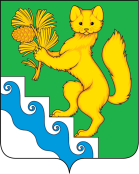 АДМИНИСТРАЦИЯ БОГУЧАНСКОГО РАЙОНАПОСТАНОВЛЕНИЕ25.03.2021                            с. Богучаны                                  №   220-пО внесении изменений в постановление администрации Богучанского района №1146-п от 11.11.2020 «Об утверждении муниципальной программы Богучанского района «Охрана окружающей среды»В соответствии со статьей 179 Бюджетного кодекса Российской Федерации, постановлением администрации Богучанского района от 17.07.13 № 849-п «Об утверждении Порядка принятия решений о разработке муниципальных программ Богучанского района, их формировании и реализации», статьями 7, 47, 48  Устава Богучанского района  ПОСТАНОВЛЯЮ:1. Внести изменения в постановление администрации Богучанского района №1146-п от 11.11.2020 «Об утверждении муниципальной программы Богучанского района «Охрана окружающей среды» (далее – Постановления) следующего содержания:- приложение к Постановлению читать в новой редакции согласно приложению к настоящему постановлению.2. Контроль за исполнением настоящего постановления возложить на Заместителя главы Богучанского района по взаимодействию с органами государственной и муниципальной власти С.И.Нохрина.              3. Постановление вступает в силу  после опубликования в Официальном вестнике Богучанского района.Глава  Богучанского района                                                        В.Р. СаарПриложение к постановлению администрацииБогучанского районаот «25»  марта 2021 № 220-пПриложение к постановлению администрацииБогучанского районаот 11.11.2020 № 1146-пМуниципальная программа Богучанского района «Охрана окружающей среды» Паспорт муниципальной программы 2.Характеристика текущего состояния соответствующей отрасли Богучанского района с указанием основных показателей социально-экономического развития Богучанского района и анализ социальных, финансово-экономических и прочих рисков реализации программыОдной из основных проблем Богучанского района является усиливающееся по мере социально-экономического развития района негативное воздействие отходов производства и потребления на состояние окружающей природной среды и как следствие этого, на здоровье человека.Негативное воздействие на природную среду характерно для всех стадий обращения с твердыми бытовыми отходами (далее –ТБО), начиная с их сбора и транспортировки и заканчивая подготовкой к использованию компонентов и обезвреживанию или захоронению. Особенно остро это негативное воздействие проявляется в случае неорганизованного транспортирования ТБО к местам несанкционированного размещения.В муниципальных образованиях Богучанского района полностью отсутствуют объекты размещения ТБО, соответствующие современным нормативным требованиям, что создает условия для образования многочисленных несанкционированных мест их размещения.Существующие несанкционированные места размещения бытовых отходов на территории Богучанского района большей частью были организованы более 30 лет назад и являются «исторически» сложившимися местами размещения ТБО.Результатом такого воздействия является загрязнение и деградация природных экосистем, снижение биологического разнообразия, истощение природных ресурсов, ухудшение состояния здоровья населения, снижение инвестиционной привлекательности и потенциала развития Богучанского района в целом.Источниками образования ТБО являются организации и предприятия, население и объекты инфраструктуры. На долю населения приходится максимальное количество образующихся ТБО. Динамика образования ТБО свидетельствует об их постоянном росте.В Богучанском районе основным способом утилизации ТБО и приравненных к ним отходов производства и потребления является захоронение. На территории района нет санкционированных полигонов размещения ТБО, в результате несовершенной схемы сбора и транспортировки ТБО значительная их часть несанкционированно размещается в окружающей среде, что приводит к нанесению существенного экологического ущерба, ухудшению санитарно-эпидемиологической ситуации.К основным проблемам в сфере обращения с ТБО в Богучанском районе относятся следующие:- недостаточная нормативная правовая и методическая база обращения с ТБО, в том числе отсутствие механизма долгосрочного регулирования тарифов на утилизацию ТБО;- ограниченность ресурсов;- недостаточный охват населения, проживающего в частном секторе, и хозяйствующих субъектов услугами по сбору, вывозу и захоронению ТБО;- низкая степень вовлечения ТБО в материальную сферу производства и слабое развитие переработки ТБО;- низкая привлекательность сферы обращения с ТБО для предпринимательства;- низкое качество работы объектов по захоронению ТБО и несоблюдение санитарных и экологических норм при их эксплуатации, несоответствие технологии сбора, вывоза и захоронения ТБО современным требованиям;- низкая экологическая культура населения и слабая информированность населения по вопросам безопасного обращения с ТБО.Важнейшим направлением решения проблем, связанных с обращением ТБО, является привлечение инвестиций в сферу сбора, транспортировки и размещения  ТБО.В последние годы в адрес исполнительной власти края поступали многочисленные обращения граждан о необходимости проведения мероприятий по отлову безнадзорных животных. В связи с этим Правительством Красноярского края было принято Постановление № 751-п от 24.12.2019 «Об утверждении порядка осуществления деятельности по обращению с животными без владельцев на территории Красноярского края».Животные без владельцев являются источником серьезных проблем и рисков в части обеспечения санитарно-эпидемиологического благополучия, психологической и физиологической безопасности жителей Богучанского района. По результатам выполнения раб	от по мониторингу численности безнадзорных собак на территории Богучанского района в 2020 году численность безнадзорных собак составляет 616 (+/-12) особи. Для стабилизации численности животных без владельцев (прекращения роста их численности) необходимо организация ежегодного их отлова, стерилизации и чипированию.По данным государственного ветеринарного учреждения КГКУ "Богучанский отдел ветеринарии" значительная часть животных без владельцев в Богучанском районе заражена инфекционными заболеваниями, общими для человека и животных. От укусов безнадзорных собак в Богучанском районе страдают около 30 жителей в год, так же бездомные собаки давят кур, гусей и т.д. Органы местного самоуправления в соответствии с Законом Красноярского края от 13.06.2013 № 4-1402 «О наделении органов местного самоуправления муниципальных районов, муниципальных и городских округов края отдельными государственными полномочиями по организации мероприятий при осуществлении деятельности по обращению с животными без владельцев». В 2019 году в Богучанском районе было отловлено 430 голов безнадзорных животных (собак), израсходовано 613,0 тыс.руб., полученных из краевого бюджета на осуществление отдельных государственных полномочий по организации проведения мероприятий по отлову безнадзорных животных. Отлов животных без хозяев в 2020 году не осуществлялся в связи с отсутствием на территории Богучанского района приемника для содержания животных. В 2021 год проведение указанных мероприятий будет продолжено.Воспитание у населения нравственного и гуманного отношения к животным в соответствии с Федеральным законом от 27 декабря 2018 г. N 498-ФЗ "Об ответственном обращении с животными и о внесении изменений в отдельные законодательные акты Российской Федерации" является одним из основных принципов, на которых должно основываться обращение с животными.Отсутствие мест для выгула собак способствует формированию низкой культуры обращения с ними, и как следствие, увеличение численности собак без владельцев.Исполнение переданных государственных полномочий в сфере отлова и содержания животных без владельцев финансируется из бюджета Красноярского  края. В предстоящий период решение этих вопросов без применения программно-целевого метода не представляется возможным.Промежуточные и конечные социально-экономические результаты решения проблем отрасли характеризуются целевыми индикаторами выполнения программы.Для решения вышеуказанных проблем была разработана настоящая программа.Приоритеты и цели социально-экономического развития, описание основных целей и задач программы прогноз развития охраны окружающей среды Богучанского района  Стратегия социально-экономического развития муниципального образования Богучанский район до 2030 года (далее – Стратегия) определяет миссию, стратегические приоритеты, цели и задачи социально-экономического развития муниципального образования, основные направления их достижения на долгосрочную перспективу.Одним из  приоритетов является  внедрение новой системы по обращению с отходами на территории Богучанского района.В рамках данного приоритета будут реализованы мероприятия по обеспечению своевременного вывоза и утилизации твердых коммунальных отходов.Вторым приоритетом  является обеспечение благоприятного состояния окружающей среды и экологической безопасности населения как необходимого условия улучшения качества жизни и здоровья населения. Третьим приоритетом является организация исполнения отдельных переданных государственных полномочий в сфере отлова и содержания животных без владельцев, формирование гуманного отношения к животным.В соответствии с приоритетами определена цель программы: обеспечить охрану окружающей среды и  экологической безопасности населения Богучанского района.Задача 1.  Снижение негативного воздействия отходов на окружающую среду и здоровье населения района.В рамках данной задачи планируется проведение мероприятий по снижению несанкционированных мест размещения бытовых отходов на территории Богучанского района.Подпрограмма   «Обращение с отходами на территории Богучанского района».Мероприятие 1. Обеспечение организации (строительства)  мест (площадок) накопления твердых коммунальных отходов.Мероприятие 2. Приобретение контейнерного оборудования.Мероприятие 3.Выполнение работ по ликвидации несанкционированной свалки в районе 9-й км автодороги Богучаны-Абан.Мероприятие 4. Корректировка проектной документации на строительство объекта "Полигон ТБО в с. Богунаны, Богучанского района, Красноярского края".Задача 2. Организация проведения мероприятия по отлову, учету, содержанию и иному обращению с  животными без владельцев.Подпрограмма  «Обращение с животными без владельцев».Мероприятие 1. Отлов, учет, содержание и иное обращение с  животными без владельцев.Механизм реализации отдельных мероприятий программы Решение задач программы достигается реализацией подпрограмм, реализация отдельных мероприятий программой не предусмотрена.Прогноз конечных результатов программы, характеризующих целевое состояние (изменение состояния) уровня и качества жизни населения, социальной сферы, экономики, степени реализации других общественно значимых интересов и потребностей в соответствующей сфере на территории Богучанского района В  соответствии с проектом Стратегии социально-экономического развития муниципального образования Богучанский район до 2030 года реализация программы должна привести к созданию комфортной среды обитания и жизнедеятельности для человека со следующими характеристиками:снижение несанкционированных мест размещения твердо-бытовых отходов на территории Богучанского района;контроль за популяцией, отлов и содержание животных без владельцев.Перечень подпрограмм с указанием сроков их реализации и ожидаемых результатовВ рамках программы реализуются следующие подпрограммы:- «Обращение с отходами на территории Богучанского района» (приложение № 5 к настоящей программе). Срок реализации вышеуказанных подпрограмм: 2021-2023 годы.Ожидаемые результаты реализации подпрограммы «Обращение с отходами на территории Богучанского района»  приведены в приложении № 2 к данной подпрограмме. - «Обращение с животными без владельцев»  (приложение № 6 к настоящей программе). Срок реализации подпрограммы: 2021-2023 годы.Ожидаемые результаты реализации подпрограммы «Обращение с животными без владельцев»  приведены в приложении № 2 к данной подпрограмме.Основные меры правового регулирования в соответствующей сфере Богучанского района, направленные на достижение цели и (или) конечных результатов программыОсновные меры правового регулирования в охране окружающей среды Богучанского района, направленные на достижение цели и (или) конечных результатов программы приведены в приложении № 1 к настоящей программе.Информация о распределении планируемых расходов по отдельным мероприятиям программы, подпрограммам с указанием главных распорядителей средств районного бюджета, а также по годамреализации программыИнформация о распределении планируемых расходов по мероприятиям программы и подпрограммам с указанием главных распорядителей средств районного бюджета, а также по годам реализации программы  приведена в приложении № 2 к муниципальной программе Информация о ресурсном обеспечении и прогнозной оценке расходов на реализацию целей программы с учетом источников финансированияИнформация о ресурсном обеспечении и прогнозной оценке расходов на реализацию целей муниципальной программы Богучанского района приведена в приложении № 3 к муниципальной программе.При предоставлении субсидии из краевого бюджета на реализацию мероприятий настоящей программы в рамках государственной программы Красноярского края финансовые затраты подлежат корректировке.Прогноз социальных показателей муниципальных заданий, в случае оказания муниципальными учреждениями муниципальных услуг юридическим и (или) физическим лицам, выполнения работ Прогноз сводных показателей муниципальных заданий настоящей программой не предусмотрен (приложение № 4 к настоящей программе).Приложение №  5к муниципальной программе Богучанского района «Охрана окружающей среды» Подпрограмма «Обращение с отходами на территории Богучанского района», реализуемой в рамках муниципальной программы  «Охрана окружающей среды»Паспорт подпрограммы2. Основные разделы подпрограммыПостановка общерайонной проблемы и обоснование необходимости разработки подпрограммыОдной из основных проблем Богучанского района является усиливающееся по мере социально-экономического развития района негативное воздействие отходов производства и потребления на состояние окружающей природной среды и, как следствие этого, на здоровье человека.Негативное воздействие на природную среду характерно для всех стадий обращения с ТБО, начиная с их сбора и транспортировки и заканчивая подготовкой к использованию компонентов и обезвреживанию или захоронению. Особенно остро это негативное воздействие проявляется в случае неорганизованного транспортирования ТБО к местам несанкционированного размещения.В муниципальных образованиях Богучанского района полностью отсутствуют объекты размещения ТБО, соответствующие современным нормативным требованиям, что создает условия для образования многочисленных несанкционированных мест их размещения.Существующие несанкционированные места размещения бытовых отходов на территории Богучанского района большей частью были организованы более 30 лет назад и являются «исторически» сложившимися местами размещения ТБО.Результатом такого воздействия является загрязнение и деградация природных экосистем, снижение биологического разнообразия, истощение природных ресурсов, ухудшение состояния здоровья населения, снижение инвестиционной привлекательности и потенциала развития Богучанского района в целом.Источниками образования ТБО являются организации и предприятия, население и объекты инфраструктуры. На долю населения приходится максимальное количество образующихся ТБО. Динамика образования ТБО свидетельствует об их постоянном росте.В Богучанском районе основным способом утилизации ТБО и приравненных к ним отходов производства и потребления является захоронение. На территории района нет санкционированных полигонов размещения ТБО, в результате несовершенной схемы сбора и транспортировки ТБО значительная их часть несанкционированно размещается в окружающей среде, что приводит к нанесению существенного экологического ущерба, ухудшению санитарно-эпидемиологической ситуации.Одним из стратегических приоритетов социально-экономического развития Богучанского района является экологическая устойчивость региона, безусловным требованием которой выступает организация надлежащего сбора, транспортировки и размещения ТБО, ликвидация всех очагов загрязнения, не отвечающих нормативным требованиям полигонов ТБО, несанкционированных мест размещения ТБО.К основным проблемам в сфере обращения с ТБО в Богучанском район относятся следующие:- недостаточная нормативная правовая и методическая база обращения с ТБО, в том числе отсутствие механизма долгосрочного регулирования тарифов на утилизацию ТБО;- ограниченность ресурсов;- недостаточный охват населения, проживающего в частном секторе, и хозяйствующих субъектов услугами по сбору, вывозу и захоронению ТБО;- низкая степень вовлечения ТБО в материальную сферу производства и слабое развитие переработки ТБО;- низкая привлекательность сферы обращения с ТБО для предпринимательства;- низкое качество работы объектов по захоронению ТБО и несоблюдение санитарных и экологических норм при их эксплуатации, несоответствие технологии сбора, вывоза и захоронения ТБО современным требованиям;- низкая экологическая культура населения и слабая информированность населения по вопросам безопасного обращения с ТБО.Важнейшим направлением решения проблем, связанных с обращением ТБО, является привлечение инвестиций в сферу сбора, транспортировки и размещения  ТБО.Реализация подпрограммы будет основываться на следующих принципах: доступность услуг по сбору и вывозу ТБО для населения, привлечение частных инвестиций, модернизация инфраструктуры, пропаганда и вовлечение населения в процесс цивилизованного обращения с ТБО.Мероприятия подпрограммы направлены на решение целей по обеспечению качества окружающей среды и экологических условий жизни населения, совершенствование механизмов комплексного и рационального использования природных ресурсов.Решение вышеуказанных проблем возможно путем определения приоритетных направлений и выработки стратегии, требующей последовательного и комплексного подхода, что наиболее реализуемо программно-целевым методом.Основная цель, задачи, этапы и сроки выполненияподпрограммы, показатели результативностиПрограммно - целевой метод позволит решить проблему негативного воздействия ТБО на окружающую среду и здоровье населения проживающего на территории Богучанского района. Снижение объемов несанкционированного размещения ТБО, снижение количества судебных решений и предписаний надзорных органов по свалкам и загрязнению территорий ТБО и улучшение качества жизни населения Богучанского района за счет создания объектов инфраструктуры по сбору, транспортировке и размещению ТБО послужило выбором подпрограммных мероприятий.Целью подпрограммы является снижение негативного воздействия отходов на окружающую среду и здоровье населения.Для достижения поставленной цели предполагается решение следующих задач: Обустройство мест (площадок) накопления ТКО и создание места (площадки) накопления ТКО;Ликвидация несанкционированных свалок;Строительство объектов размещения ТБО.В рамках первой задачи запланировано строительство мест (площадок) твердых коммунальных отходов в Богучанском районе с привлечением средств краевого бюджета и  софинансированием за счет средств местного бюджета.В целях исполнения Федерального закона от  24.06.1998 № 89-ФЗ "Об отходах производства и потребления", Федерального закона от 30.03.1999 № 52-ФЗ «О санитарно-эпидемиологическом благополучия населения», Федерального закона от 10.01.2002 № 7-ФЗ "Об охране окружающей среды"  на 2021 года предусмотрены средства районного бюджета на выполнение работ по ликвидации несанкционированной свалки в районе 9-й км автодороги Богучаны-Абан.В рамках третьей задачи запланировано строительство полигона ТБО в с.Богучаны Богучанского района с привлечением средств краевого бюджета и  софинансированием за счет средств местного бюджета. В 2021 году произведена корректировка проектной документации на строительство объекта "Полигон ТБО в с.Богучаны, Богучанского района, Красноярского края" в соответствии с требованиями действующего законодательства.Срок реализации подпрограммы: 2021 - 2023 годы.К компетенции администрации Богучанского района (отдел лесного хозяйства, жилищной политики, транспорта и связи), как муниципального заказчика – координатора подпрограммы в области реализации мероприятий относятся: непосредственный контроль за ходом реализации подпрограммы;	разработка нормативных актов, необходимых для реализации подпрограммы;определение критериев и показателей эффективности, организация мониторинга реализации подпрограммы;	подготовка ежегодного отчета о ходе реализации подпрограммы.        Решение поставленной цели и задач определяется достижением показателей результативности, представленных в приложении № 1 к настоящей подпрограмме.2.3. Механизм реализации подпрограммыМуниципальным заказчиком - координатором подпрограммы является администрация Богучанского района (отдел лесного хозяйства, жилищной политики, транспорта и связи).Главными распорядителями бюджетных средств и исполнителями мероприятий  являются: Администрация Богучанского района, Управление муниципальной собственностью Богучанского района, МКУ «Муниципальная служба «Заказчика».Администрация Богучанского района (отдел лесного хозяйства, жилищной политики, транспорта и связи), как  координатор подпрограммы:- организует реализацию мероприятий, связанных с совершенствованием нормативной правовой и методической базы в сфере обращения с ТБО, с повышением экологической культуры и степени вовлеченности населения в вопросы безопасного обращения с ТБО;- участвует в реализации мероприятий, связанных с привлечением инвестиций в сферу обращения с ТБО.Главные распорядители бюджетных средств и исполнители мероприятий:Администрация Богучанского района:- организует процедуру по размещению муниципального заказа на выполнение работ по  ликвидации несанкционированной свалки в районе 9-й км автодороги Богучаны-Абан и заключению муниципального контракта по итогам проведенного аукциона;МКУ «Муниципальная служба «Заказчика»:- организует корректировку проектной документации на строительство объекта "Полигон ТБО в с.Богучаны, Богучанского района, Красноярского края" в соответствии с требованиями действующего законодательства; - организует процедуру по размещению муниципального заказа на выполнение строительства мест (площадок) накопления твердых коммунальных отходов на территории Богучанского района;Управление муниципальной собственностью Богучанского района:- организует процедуру по размещению муниципального заказа на приобретение контейнерного оборудования.Комплекс мер, осуществляемых исполнителем подпрограммы, заключается в реализации организационных, экономических и правовых механизмов. Последовательность выполнения подпрограммных мероприятий, принципы и критерии выбора исполнителей и получателей муниципальных услуг, а также отбора территорий для реализации подпрограммных мероприятий представлены в следующих нормативных правовых актах:Федеральный закон от 30.03.1999 № 52-ФЗ «О санитарно-эпидемиологическом благополучия населения»;Федеральный закон от 24.06.1998  № 89-ФЗ «Об отходах производства и потребления»;Федерального закона от 10.01.2002 № 7-ФЗ "Об охране окружающей среды";Федеральный закон от  27.12.2018 № 44-ФЗ «О контрактной системе в сфере закупок товаров, работ, услуг для обеспечения государственных и муниципальных нужд».2.4. Управление подпрограммой и контроль за ходом ее выполненияУправление реализацией подпрограммы осуществляет администрация Богучанского района (отдел лесного хозяйства, жилищной политики, транспорта и связи), которая готовит ежегодные отчеты о реализации подпрограммы, ежегодно осуществляет оценку достигнутых целей и задач подпрограммы.Проверка целевого использования средств, выделенных на реализацию мероприятий подпрограммы, осуществляется в соответствии с действующим законодательством.Управление подпрограммой и контроль за ходом ее реализации осуществляется путём:- координации действий всех субъектов подпрограммы;- при необходимости ежегодного уточнения перечня и затрат по программным мероприятиям, состава исполнителей;- обеспечения эффективного и целевого использования финансовых средств, качества проводимых мероприятий и выполнения сроков реализации;- предоставления в установленном порядке отчетов о ходе реализации подпрограммы в соответствии с Постановлением администрации Богучанского района от 17.07.2013 № 849-п «Об утверждении Порядка принятия решений о разработке муниципальных программ Богучанского района, их формировании и реализации».Исполнители подпрограммы несут ответственность за своевременную и качественную реализацию мероприятий подпрограммы.Текущий контроль за целевым и эффективным расходованием средств  бюджета осуществляют администрация Богучанского района (отдел лесного хозяйства, жилищной политики, транспорта и связи), Управление муниципальной собственностью Богучанского района, МКУ «Муниципальная служба «Заказчика».2.5. Оценка социально-экономической эффективности от реализации подпрограммыПланируемое изменение показателей, экономический эффект в результате реализации мероприятий подпрограммы, представлены в приложении № 1 к настоящей подпрограмме.Для исключения негативных последствий реализации мероприятий все организационные, правовые и технические решения в этом направлении должны обеспечивать комфортные условия жизнедеятельности человека, повышение качества и уровня жизни населения, развитие экономики и социальной сферы на территории муниципального образования.Экологический эффект реализации мероприятий подпрограммы заключается в снижении объемов несанкционированного размещения отходов в результате ликвидации несанкционированных свалок.Социально-экономическая эффективность реализации мероприятий подпрограммы заключается в:снижении количества судебных решений и предписаний надзорных органов по свалкам и загрязнению территорий бытовыми отходами;повышении культурного уровня населения в сфере обращения с отходами;обеспечении санитарного содержания мест временного размещения твердых бытовых отходов.Увеличение доходов районного бюджета от реализации подпрограммы
не предполагается.2.6. Мероприятия подпрограммыПеречень подпрограммных мероприятий указан в приложении № 2 к настоящей подпрограмме.2.7.Обоснование финансовых, материальных и трудовых затрат (ресурсное обеспечение подпрограммы) Общий объем финансирования подпрограммы представлен в приложении №  2 к настоящей подпрограмме.При предоставлении субсидии из краевого бюджета на реализацию мероприятий настоящей подпрограммы  в рамках государственной программы Красноярского края финансовые затраты подлежат корректировке.Дополнительных материальных и трудовых затрат на реализацию подпрограммы не потребуется.Приложение №  6к муниципальной программе Богучанского района «Охрана окружающей среды» Подпрограмма«Обращение с животными без владельцев», реализуемой в рамках муниципальной программы  «Охрана окружающей среды»Паспорт подпрограммы2. Основные разделы подпрограммы. Постановка общерайонной проблемы и обоснование необходимости разработки подпрограммыВ последние годы в адрес исполнительной власти края поступали многочисленные обращения граждан о необходимости проведения мероприятий по отлову безнадзорных животных. В связи с этим Правительством Красноярского края было принято Постановление № 751-п от 24.12.2019 «Об утверждении порядка осуществления деятельности по обращению с животными без владельцев на территории Красноярского края».На сегодняшний день одной из важных проблем в Богучанском районе является отсутствие приюта для животных без владельцев для содержания, лечения и стерилизации.Животные без владельцев являются источником серьезных проблем и рисков в части обеспечения санитарно-эпидемиологического благополучия, психологической и физиологической безопасности жителей Богучанского района. По результатам выполнения работ по мониторингу численности безнадзорных собак на территории Богучанского района в 2020 году численность безнадзорных собак составляет 616 (+/-12) особи. Для стабилизации численности животных без владельцев (прекращения роста их численности) необходимо ежегодно отлавливать собак без владельцев.По данным государственного ветеринарного учреждения КГКУ "Богучанский отдел ветеринарии" значительная часть животных без владельцев в Богучанском районе заражена инфекционными заболеваниями, общими для человека и животных. От укусов безнадзорных собак в Богучанском районе страдают около 30 жителей Богучанского района в год, так же страдают подсобные хозяйства. Безнадзорные собаки давят кур, гусей и т.д.  Кроме этого, стабилизации численности животных без владельцев способствует проведение мероприятий по их стерилизации (кастрации). Органы местного самоуправления в соответствии с Законом Красноярского края от 13.06.2013 № 4-1402 «О наделении органов местного самоуправления муниципальных районов, муниципальных и городских округов края отдельными государственными полномочиями по организации мероприятий при осуществлении деятельности по обращению с животными без владельцев». В Богучанском районе было отловлено 430 голов безнадзорных животных (собак), израсходовано 613,0 тыс.руб., полученных из краевого бюджета на осуществление отдельных государственных полномочий по организации проведения мероприятий по отлову безнадзорных животных. В 2021 год запланировано проведение указанных мероприятий.Воспитание у населения нравственного и гуманного отношения к животным в соответствии с Федеральным законом от 27 декабря 2018 г. N 498-ФЗ "Об ответственном обращении с животными и о внесении изменений в отдельные законодательные акты Российской Федерации" является одним из основных принципов, на которых должно основываться обращение с животными.Отсутствие мест для выгула собак способствует формированию низкой культуры обращения с ними, и как следствие, увеличение численности собак без владельцев.Исполнение переданных государственных полномочий в сфере отлова и содержания животных без владельцев финансируется из бюджета Красноярского  края.Мероприятия подпрограммы направлены на решение проблем связанных с животными без владельцев.Решение вышеуказанных проблем возможно путем определения приоритетных направлений и выработки стратегии, требующей последовательного и комплексного подхода, что наиболее реализуемо программно-целевым методом.Основная цель, задачи, этапы и сроки выполненияподпрограммы, показатели результативностиОсновной целью настоящей подпрограммы является: организация проведения мероприятия по отлову, учету, содержанию и иному обращению с  животными без владельцевДостижение указанной цели подпрограммы осуществляется путем решения следующей основной задачи: - сокращение количества животных без владельцев на территории Богучанского района   во избежание  возникновения эпидемий, эпизоотий и (или) иных чрезвычайных ситуаций, связанных с распространением заразных болезней, общих для человека и животных, носителями возбудителей которых могут быть животные без владельцев. В рамках данной задачи планируется реализация мероприятия с привлечением средств краевого бюджета:-  Мероприятия по отлову, учету, содержанию и иному обращению с  животными без владельцев      Срок реализации подпрограммы: 2021 - 2023 годы.        Решение поставленной цели и задач определяется достижением показателей результативности, представленных в приложении № 1 к настоящей подпрограмме.2.3. Механизм реализации подпрограммыМуниципальным заказчиком - координатором подпрограммы является администрация Богучанского района (отдел лесного хозяйства, жилищной политики, транспорта и связи).Исполнителям мероприятий и главным распорядителям бюджетных средств  являются: администрация Богучанского района.Подпрограмма будет реализовываться через систему мероприятий, которые должны обеспечивать выполнение поставленных задач и достижение запланированных показателей.Муниципальный заказчик – координатор подпрограммы администрация Богучанского района (отдел лесного хозяйства, жилищной политики, транспорта и связи): -организует реализацию мероприятий, связанных с совершенствованием нормативной правовой и методической базы в сфере обращения с животными без владельцев, с повышением экологической культуры и степени вовлеченности населения в вопросы связанные с животными без владельцев;- обобщает и анализирует ход реализации мероприятий подпрограммы, использования бюджетных средств на основе отчетов исполнителей подпрограммы;- вносит изменения и дополнения в подпрограмму;осуществляет координацию деятельности исполнителей подпрограммы по контролируемым ими направлениям.Исполнителем мероприятий и главным распорядителем бюджетных средств является администрация Богучанского района. Администрация Богучанского района как исполнитель мероприятий и главный распорядитель бюджетных средств:- участвует в организации финансирования мероприятий подпрограммы в соответствии с бюджетным кодексом;- разрабатывает предложения по внесению изменений в подпрограмму, в том числе в части содержания мероприятий, объёмов и источников финансирования подпрограммы;-осуществляет расходование бюджетных средств в порядке, установленном Федеральным законом от 05.04.2013 № 44-ФЗ «О контрактной системе в сфере закупок товаров, работ, услуг для обеспечения государственных и муниципальных нужд».В основу механизма реализации подпрограммы заложены следующие принципы, обеспечивающие обоснованный выбор мероприятий подпрограммы и сбалансированное решение основных задач: консолидация средств для реализации приоритетных направлений по  обращению с животными без владельцев на территории Богучанского района;       эффективное целевое использование средств краевого и районного бюджетов в соответствии с установленными приоритетами для достижения показателей результативности; 							системный подход, комплексность, концентрация на самых важных направлениях, наличие нескольких вариантов решения проблем;		оценка потребностей в финансовых средствах;оценка результатов и социально-экономической эффективности подпрограммы, которая осуществляется на основе мониторинга показателей результативности.Комплекс мер, осуществляемых исполнителем подпрограммы, заключается в реализации организационных, экономических и правовых механизмов. Последовательность выполнения подпрограммных мероприятий, принципы и критерии выбора исполнителей и получателей муниципальных услуг, а также отбора территорий для реализации подпрограммных мероприятий представлены в следующих нормативных правовых актах:- Закон Красноярского края от 13.06.2013 № 4-1402 «О наделении органов местного самоуправления муниципальных районов, муниципальных и городских округов края отдельными государственными полномочиями по организации мероприятий при осуществлении деятельности по обращению с животными без владельцев»; - Федеральный закон от 27.12.2018 N 498-ФЗ "Об ответственном обращении с животными и о внесении изменений в отдельные законодательные акты Российской Федерации", Постановлением Правительства Российской Федерации от 10.09.2019 N 1180 "Об утверждении методических указаний по осуществлению деятельности по обращению с животными без владельцев"   -  Постановление правительства  Красноярского края от 24.12.2019 года №751-п «Об утверждении Порядка осуществления деятельности по обращению с животными без владельцев на территории Красноярского края»2.4. Управление подпрограммой и контроль за ходом ее выполненияУправление реализацией подпрограммы осуществляет администрация Богучанского района (отдел лесного хозяйства, жилищной политики, транспорта и связи), которая готовит ежегодные отчеты о реализации подпрограммы, ежегодно осуществляет оценку достигнутых целей и задач подпрограммы.Проверка целевого использования средств, выделенных на реализацию мероприятий подпрограммы, осуществляется в соответствии с действующим законодательством.Управление подпрограммой и контроль за ходом ее реализации осуществляется путём:- координации действий всех субъектов подпрограммы;- при необходимости ежегодного уточнения перечня и затрат по программным мероприятиям, состава исполнителей;- обеспечения эффективного и целевого использования финансовых средств, качества проводимых мероприятий и выполнения сроков реализации;- предоставления в установленном порядке отчетов о ходе реализации подпрограммы в соответствии с Постановлением администрации Богучанского района от 17.07.2013 № 849-п «Об утверждении Порядка принятия решений о разработке муниципальных программ Богучанского района, их формировании и реализации».Исполнитель подпрограммы несет ответственность за своевременную и качественную реализацию мероприятий подпрограммы.Текущий контроль за целевым и эффективным расходованием средств  бюджета осуществляют администрация Богучанского района (отдел лесного хозяйства, жилищной политики, транспорта и связи).2.5. Оценка социально-экономической эффективности от реализации подпрограммыПланируемое изменение показателей, социально-экономический эффект в результате реализации мероприятий подпрограммы, представлен в приложении № 1 к настоящей подпрограмме.Для исключения негативных последствий реализации мероприятий все организационные, правовые и технические решения в этом направлении должны обеспечивать комфортные условия жизнедеятельности населения Богучанского района, повышение качества и уровня жизни людей, развитие экономики и социальной сферы на территории муниципального образования.Экологический эффект реализации мероприятий подпрограммы заключается в снижении  отрицательного воздействия животных без владельцев на окружающую среду.Социально-экономическая эффективность реализации мероприятий подпрограммы заключается в   предотвращения причинения вреда здоровью и (или) имуществу населения Богучанского района, нравственном воспитании по отношению к животным.Увеличение доходов районного бюджета от реализации подпрограммы
не предполагается.2.6. Мероприятия подпрограммыПеречень подпрограммных мероприятий указан в приложении № 2 к настоящей подпрограмме.2.7.Обоснование финансовых, материальных и трудовых затрат (ресурсное обеспечение подпрограммы) Общий объем финансирования подпрограммы представлен в приложении №  2 к настоящей подпрограмме.При предоставлении субсидии из краевого бюджета на реализацию мероприятий настоящей подпрограммы в рамках государственной программы Красноярского края финансовые затраты подлежат корректировке.Дополнительных материальных и трудовых затрат на реализацию подпрограммы не потребуется.Наименование муниципальной программы«Охрана окружающей среды» (далее – программа)Основание для разработки муниципальной программыстатья 179 Бюджетного кодекса Российской Федерации;постановление администрации Богучанского района от 17.07.2013 № 849-п «Об утверждении Порядка принятия решений о разработке муниципальных программ Богучанского района, их формировании и реализации».Ответственный исполнитель муниципальной программы Администрация Богучанского района(отдел лесного хозяйства, жилищной политики, транспорта и связи)Соисполнители муниципальной программы Управление муниципальной собственностью Богучанского района;МКУ «Муниципальная служба «Заказчика»Перечень подпрограмм и отдельных мероприятий муниципальной программы Подпрограммы:1.«Обращение с отходами на территории Богучанского района»;2. «Обращение с животными без владельцев»Цели муниципальной программыОбеспечение охраны окружающей среды и  экологической безопасности населения Богучанского района. Задачи муниципальной программыСнижение негативного воздействия отходов на окружающую среду и здоровье населения района;Организация проведения мероприятия по отлову, учету, содержанию и иному обращению с  животными без владельцев.Этапы и сроки реализации муниципальной программыСроки реализации программы: 2021-2030 годыПеречень целевых показателей на долгосрочный период Перечень и динамика изменения целевых показателей представлены в приложении № 2 к паспорту муниципальной программы Информация о ресурсном обеспечении и прогнозной оценке расходов на реализацию целей с учетом источников финансирования,  в том числе по уровням бюджетной системы муниципальной программы  Общий объем финансирования программы составляет:     4 403 240,00 рублей, из них:в 2021 году  – 2 880 440,00 рублей, в 2022 году  – 761 400,00 рублей,в 2023 году  – 761 400,00 рублей в том числе:краевой бюджет – 2 284 200,00 рублей, из них:в 2021 году –  761 400,00 рублей;в 2022 году –  761 400,00 рублей;в 2023 году –  761 400,00 рублей.районный бюджет – 2 119 040,00 рублей, из них:в 2021 году –   2 119 040,00 рублей;в 2022 году –   00,00 рублей;в 2023 году –   00,00 рублей.Перечень объектов капитального строительствасм. приложение № 3 к паспорту программыПриложение № 1
к муниципальной программе Богучанского района «Охрана окружающей среды»Основные меры правового регулирования в охране окружающей средеПриложение № 1
к муниципальной программе Богучанского района «Охрана окружающей среды»Основные меры правового регулирования в охране окружающей средеПриложение № 1
к муниципальной программе Богучанского района «Охрана окружающей среды»Основные меры правового регулирования в охране окружающей средеПриложение № 1
к муниципальной программе Богучанского района «Охрана окружающей среды»Основные меры правового регулирования в охране окружающей средеПриложение № 1
к муниципальной программе Богучанского района «Охрана окружающей среды»Основные меры правового регулирования в охране окружающей средеПриложение № 1
к муниципальной программе Богучанского района «Охрана окружающей среды»Основные меры правового регулирования в охране окружающей средеПриложение № 1
к муниципальной программе Богучанского района «Охрана окружающей среды»Основные меры правового регулирования в охране окружающей средеПриложение № 1
к муниципальной программе Богучанского района «Охрана окружающей среды»Основные меры правового регулирования в охране окружающей средеПриложение № 1
к муниципальной программе Богучанского района «Охрана окружающей среды»Основные меры правового регулирования в охране окружающей средеПриложение № 1
к муниципальной программе Богучанского района «Охрана окружающей среды»Основные меры правового регулирования в охране окружающей средеПриложение № 1
к муниципальной программе Богучанского района «Охрана окружающей среды»Основные меры правового регулирования в охране окружающей средеПриложение № 1
к муниципальной программе Богучанского района «Охрана окружающей среды»Основные меры правового регулирования в охране окружающей средеПриложение № 1
к муниципальной программе Богучанского района «Охрана окружающей среды»Основные меры правового регулирования в охране окружающей средеПриложение № 1
к муниципальной программе Богучанского района «Охрана окружающей среды»Основные меры правового регулирования в охране окружающей средеПриложение № 1
к муниципальной программе Богучанского района «Охрана окружающей среды»Основные меры правового регулирования в охране окружающей средеПриложение № 1
к муниципальной программе Богучанского района «Охрана окружающей среды»Основные меры правового регулирования в охране окружающей средеПриложение № 1
к муниципальной программе Богучанского района «Охрана окружающей среды»Основные меры правового регулирования в охране окружающей средеПриложение № 1
к муниципальной программе Богучанского района «Охрана окружающей среды»Основные меры правового регулирования в охране окружающей средеПриложение № 1
к муниципальной программе Богучанского района «Охрана окружающей среды»Основные меры правового регулирования в охране окружающей средеПриложение № 1
к муниципальной программе Богучанского района «Охрана окружающей среды»Основные меры правового регулирования в охране окружающей среде№ п/п№ п/пНаименование нормативного правового акта Наименование нормативного правового акта Наименование нормативного правового акта Наименование нормативного правового акта Предмет регулирования, основное содержаниеПредмет регулирования, основное содержаниеПредмет регулирования, основное содержаниеПредмет регулирования, основное содержаниеПредмет регулирования, основное содержаниеПредмет регулирования, основное содержаниеПредмет регулирования, основное содержаниеПредмет регулирования, основное содержаниеПредмет регулирования, основное содержаниеСрок принятия (дата, месяц, год)Срок принятия (дата, месяц, год)Срок принятия (дата, месяц, год)Срок принятия (дата, месяц, год)Срок принятия (дата, месяц, год)11Федеральный закон № 89-ФЗФедеральный закон № 89-ФЗФедеральный закон № 89-ФЗФедеральный закон № 89-ФЗОб отходах производства и потребленияОб отходах производства и потребленияОб отходах производства и потребленияОб отходах производства и потребленияОб отходах производства и потребленияОб отходах производства и потребленияОб отходах производства и потребленияОб отходах производства и потребленияОб отходах производства и потребления24.06.199824.06.199824.06.199824.06.199824.06.199822Федеральный закон № 52-ФЗФедеральный закон № 52-ФЗФедеральный закон № 52-ФЗФедеральный закон № 52-ФЗО санитарно-эпидемиологическом благополучия населенияО санитарно-эпидемиологическом благополучия населенияО санитарно-эпидемиологическом благополучия населенияО санитарно-эпидемиологическом благополучия населенияО санитарно-эпидемиологическом благополучия населенияО санитарно-эпидемиологическом благополучия населенияО санитарно-эпидемиологическом благополучия населенияО санитарно-эпидемиологическом благополучия населенияО санитарно-эпидемиологическом благополучия населения30.03.199930.03.199930.03.199930.03.199930.03.199933Федеральный закон № 7-ФЗФедеральный закон № 7-ФЗФедеральный закон № 7-ФЗФедеральный закон № 7-ФЗОб охране окружающей средыОб охране окружающей средыОб охране окружающей средыОб охране окружающей средыОб охране окружающей средыОб охране окружающей средыОб охране окружающей средыОб охране окружающей средыОб охране окружающей среды10.01.2002 10.01.2002 10.01.2002 10.01.2002 10.01.2002 44Федеральный закон № 44-ФЗФедеральный закон № 44-ФЗФедеральный закон № 44-ФЗФедеральный закон № 44-ФЗО контрактной системе в сфере закупок товаров, работ, услуг для обеспечения государственных и муниципальных нуждО контрактной системе в сфере закупок товаров, работ, услуг для обеспечения государственных и муниципальных нуждО контрактной системе в сфере закупок товаров, работ, услуг для обеспечения государственных и муниципальных нуждО контрактной системе в сфере закупок товаров, работ, услуг для обеспечения государственных и муниципальных нуждО контрактной системе в сфере закупок товаров, работ, услуг для обеспечения государственных и муниципальных нуждО контрактной системе в сфере закупок товаров, работ, услуг для обеспечения государственных и муниципальных нуждО контрактной системе в сфере закупок товаров, работ, услуг для обеспечения государственных и муниципальных нуждО контрактной системе в сфере закупок товаров, работ, услуг для обеспечения государственных и муниципальных нуждО контрактной системе в сфере закупок товаров, работ, услуг для обеспечения государственных и муниципальных нужд05.04.201305.04.201305.04.201305.04.201305.04.201355Закон Красноярского края № 4-1402Закон Красноярского края № 4-1402Закон Красноярского края № 4-1402Закон Красноярского края № 4-1402О наделении органов местного самоуправления муниципальных районов, муниципальных и городских округов края отдельными государственными полномочиями по организации мероприятий при осуществлении деятельности по обращению с животными без владельцевО наделении органов местного самоуправления муниципальных районов, муниципальных и городских округов края отдельными государственными полномочиями по организации мероприятий при осуществлении деятельности по обращению с животными без владельцевО наделении органов местного самоуправления муниципальных районов, муниципальных и городских округов края отдельными государственными полномочиями по организации мероприятий при осуществлении деятельности по обращению с животными без владельцевО наделении органов местного самоуправления муниципальных районов, муниципальных и городских округов края отдельными государственными полномочиями по организации мероприятий при осуществлении деятельности по обращению с животными без владельцевО наделении органов местного самоуправления муниципальных районов, муниципальных и городских округов края отдельными государственными полномочиями по организации мероприятий при осуществлении деятельности по обращению с животными без владельцевО наделении органов местного самоуправления муниципальных районов, муниципальных и городских округов края отдельными государственными полномочиями по организации мероприятий при осуществлении деятельности по обращению с животными без владельцевО наделении органов местного самоуправления муниципальных районов, муниципальных и городских округов края отдельными государственными полномочиями по организации мероприятий при осуществлении деятельности по обращению с животными без владельцевО наделении органов местного самоуправления муниципальных районов, муниципальных и городских округов края отдельными государственными полномочиями по организации мероприятий при осуществлении деятельности по обращению с животными без владельцевО наделении органов местного самоуправления муниципальных районов, муниципальных и городских округов края отдельными государственными полномочиями по организации мероприятий при осуществлении деятельности по обращению с животными без владельцев13.06.201313.06.201313.06.201313.06.201313.06.201366Федеральный закон N 498-ФЗФедеральный закон N 498-ФЗФедеральный закон N 498-ФЗФедеральный закон N 498-ФЗОб ответственном обращении с животными и о внесении изменений в отдельные законодательные акты Российской ФедерацииОб ответственном обращении с животными и о внесении изменений в отдельные законодательные акты Российской ФедерацииОб ответственном обращении с животными и о внесении изменений в отдельные законодательные акты Российской ФедерацииОб ответственном обращении с животными и о внесении изменений в отдельные законодательные акты Российской ФедерацииОб ответственном обращении с животными и о внесении изменений в отдельные законодательные акты Российской ФедерацииОб ответственном обращении с животными и о внесении изменений в отдельные законодательные акты Российской ФедерацииОб ответственном обращении с животными и о внесении изменений в отдельные законодательные акты Российской ФедерацииОб ответственном обращении с животными и о внесении изменений в отдельные законодательные акты Российской ФедерацииОб ответственном обращении с животными и о внесении изменений в отдельные законодательные акты Российской Федерации27.12.201827.12.201827.12.201827.12.201827.12.2018Приложение № 1
к паспорту муниципальной программы 
Богучанского района «Охрана окружающей среды»  Цели, целевые показатели, задачи, показатели результативности
(показатели развития отрасли, вида экономической деятельности)Приложение № 1
к паспорту муниципальной программы 
Богучанского района «Охрана окружающей среды»  Цели, целевые показатели, задачи, показатели результативности
(показатели развития отрасли, вида экономической деятельности)Приложение № 1
к паспорту муниципальной программы 
Богучанского района «Охрана окружающей среды»  Цели, целевые показатели, задачи, показатели результативности
(показатели развития отрасли, вида экономической деятельности)Приложение № 1
к паспорту муниципальной программы 
Богучанского района «Охрана окружающей среды»  Цели, целевые показатели, задачи, показатели результативности
(показатели развития отрасли, вида экономической деятельности)Приложение № 1
к паспорту муниципальной программы 
Богучанского района «Охрана окружающей среды»  Цели, целевые показатели, задачи, показатели результативности
(показатели развития отрасли, вида экономической деятельности)Приложение № 1
к паспорту муниципальной программы 
Богучанского района «Охрана окружающей среды»  Цели, целевые показатели, задачи, показатели результативности
(показатели развития отрасли, вида экономической деятельности)Приложение № 1
к паспорту муниципальной программы 
Богучанского района «Охрана окружающей среды»  Цели, целевые показатели, задачи, показатели результативности
(показатели развития отрасли, вида экономической деятельности)Приложение № 1
к паспорту муниципальной программы 
Богучанского района «Охрана окружающей среды»  Цели, целевые показатели, задачи, показатели результативности
(показатели развития отрасли, вида экономической деятельности)Приложение № 1
к паспорту муниципальной программы 
Богучанского района «Охрана окружающей среды»  Цели, целевые показатели, задачи, показатели результативности
(показатели развития отрасли, вида экономической деятельности)Приложение № 1
к паспорту муниципальной программы 
Богучанского района «Охрана окружающей среды»  Цели, целевые показатели, задачи, показатели результативности
(показатели развития отрасли, вида экономической деятельности)Приложение № 1
к паспорту муниципальной программы 
Богучанского района «Охрана окружающей среды»  Цели, целевые показатели, задачи, показатели результативности
(показатели развития отрасли, вида экономической деятельности)Приложение № 1
к паспорту муниципальной программы 
Богучанского района «Охрана окружающей среды»  Цели, целевые показатели, задачи, показатели результативности
(показатели развития отрасли, вида экономической деятельности)Приложение № 1
к паспорту муниципальной программы 
Богучанского района «Охрана окружающей среды»  Цели, целевые показатели, задачи, показатели результативности
(показатели развития отрасли, вида экономической деятельности)Приложение № 1
к паспорту муниципальной программы 
Богучанского района «Охрана окружающей среды»  Цели, целевые показатели, задачи, показатели результативности
(показатели развития отрасли, вида экономической деятельности)Приложение № 1
к паспорту муниципальной программы 
Богучанского района «Охрана окружающей среды»  Цели, целевые показатели, задачи, показатели результативности
(показатели развития отрасли, вида экономической деятельности)Приложение № 1
к паспорту муниципальной программы 
Богучанского района «Охрана окружающей среды»  Цели, целевые показатели, задачи, показатели результативности
(показатели развития отрасли, вида экономической деятельности)Приложение № 1
к паспорту муниципальной программы 
Богучанского района «Охрана окружающей среды»  Цели, целевые показатели, задачи, показатели результативности
(показатели развития отрасли, вида экономической деятельности)Приложение № 1
к паспорту муниципальной программы 
Богучанского района «Охрана окружающей среды»  Цели, целевые показатели, задачи, показатели результативности
(показатели развития отрасли, вида экономической деятельности)Приложение № 1
к паспорту муниципальной программы 
Богучанского района «Охрана окружающей среды»  Цели, целевые показатели, задачи, показатели результативности
(показатели развития отрасли, вида экономической деятельности)Приложение № 1
к паспорту муниципальной программы 
Богучанского района «Охрана окружающей среды»  Цели, целевые показатели, задачи, показатели результативности
(показатели развития отрасли, вида экономической деятельности)№ п/пЦель, целевые показатели, задачи, показатели результативности Цель, целевые показатели, задачи, показатели результативности Цель, целевые показатели, задачи, показатели результативности Цель, целевые показатели, задачи, показатели результативности Единица измеренияЕдиница измеренияЕдиница измеренияВес показателяИсточник информацииИсточник информациитекущий финансовый год 2020текущий финансовый год 2020очередной финансовый год 2021 очередной финансовый год 2021 очередной финансовый год 2021 очередной финансовый год 2021 первый год планового периода 2022первый год планового периода 2022второй год планового периода 202312222333455667777889Муниципальная программа Богучанского района «Охрана окружающей среды»Муниципальная программа Богучанского района «Охрана окружающей среды»Муниципальная программа Богучанского района «Охрана окружающей среды»Муниципальная программа Богучанского района «Охрана окружающей среды»Муниципальная программа Богучанского района «Охрана окружающей среды»Муниципальная программа Богучанского района «Охрана окружающей среды»Муниципальная программа Богучанского района «Охрана окружающей среды»Муниципальная программа Богучанского района «Охрана окружающей среды»Муниципальная программа Богучанского района «Охрана окружающей среды»Муниципальная программа Богучанского района «Охрана окружающей среды»Муниципальная программа Богучанского района «Охрана окружающей среды»Муниципальная программа Богучанского района «Охрана окружающей среды»Муниципальная программа Богучанского района «Охрана окружающей среды»Муниципальная программа Богучанского района «Охрана окружающей среды»Муниципальная программа Богучанского района «Охрана окружающей среды»Муниципальная программа Богучанского района «Охрана окружающей среды»Муниципальная программа Богучанского района «Охрана окружающей среды»Муниципальная программа Богучанского района «Охрана окружающей среды»Муниципальная программа Богучанского района «Охрана окружающей среды»Муниципальная программа Богучанского района «Охрана окружающей среды»Цели: 1.Обеспечение охраны окружающей среды и  экологической безопасности населения Богучанского районаЦели: 1.Обеспечение охраны окружающей среды и  экологической безопасности населения Богучанского районаЦели: 1.Обеспечение охраны окружающей среды и  экологической безопасности населения Богучанского районаЦели: 1.Обеспечение охраны окружающей среды и  экологической безопасности населения Богучанского районаЦели: 1.Обеспечение охраны окружающей среды и  экологической безопасности населения Богучанского районаЦели: 1.Обеспечение охраны окружающей среды и  экологической безопасности населения Богучанского районаЦели: 1.Обеспечение охраны окружающей среды и  экологической безопасности населения Богучанского районаЦели: 1.Обеспечение охраны окружающей среды и  экологической безопасности населения Богучанского районаЦели: 1.Обеспечение охраны окружающей среды и  экологической безопасности населения Богучанского районаЦели: 1.Обеспечение охраны окружающей среды и  экологической безопасности населения Богучанского районаЦели: 1.Обеспечение охраны окружающей среды и  экологической безопасности населения Богучанского районаЦели: 1.Обеспечение охраны окружающей среды и  экологической безопасности населения Богучанского районаЦели: 1.Обеспечение охраны окружающей среды и  экологической безопасности населения Богучанского районаЦели: 1.Обеспечение охраны окружающей среды и  экологической безопасности населения Богучанского районаЦели: 1.Обеспечение охраны окружающей среды и  экологической безопасности населения Богучанского районаЦели: 1.Обеспечение охраны окружающей среды и  экологической безопасности населения Богучанского районаЦели: 1.Обеспечение охраны окружающей среды и  экологической безопасности населения Богучанского районаЦели: 1.Обеспечение охраны окружающей среды и  экологической безопасности населения Богучанского районаЦели: 1.Обеспечение охраны окружающей среды и  экологической безопасности населения Богучанского районаЦели: 1.Обеспечение охраны окружающей среды и  экологической безопасности населения Богучанского районаЦелевой индикатор: Увеличение охвата населения планово-регулярной системой сбора и вывоза твердых коммунальных отходов до 100%Целевой индикатор: Увеличение охвата населения планово-регулярной системой сбора и вывоза твердых коммунальных отходов до 100%Целевой индикатор: Увеличение охвата населения планово-регулярной системой сбора и вывоза твердых коммунальных отходов до 100%Целевой индикатор: Увеличение охвата населения планово-регулярной системой сбора и вывоза твердых коммунальных отходов до 100%Целевой индикатор: Увеличение охвата населения планово-регулярной системой сбора и вывоза твердых коммунальных отходов до 100%человекчеловекчеловекXОтраслевой мониторингОтраслевой мониторингXX32175321753217532175353183531845792Целевой индикатор: Увеличение охвата населения планово-регулярной системой сбора и вывоза твердых коммунальных отходов до 100%Целевой индикатор: Увеличение охвата населения планово-регулярной системой сбора и вывоза твердых коммунальных отходов до 100%Целевой индикатор: Увеличение охвата населения планово-регулярной системой сбора и вывоза твердых коммунальных отходов до 100%Целевой индикатор: Увеличение охвата населения планово-регулярной системой сбора и вывоза твердых коммунальных отходов до 100%Целевой индикатор: Увеличение охвата населения планово-регулярной системой сбора и вывоза твердых коммунальных отходов до 100%%%%XОтраслевой мониторингОтраслевой мониторингXX707070707777100Задача 1. Снижение негативного воздействия отходов на окружающую среду и здоровье населения районаЗадача 1. Снижение негативного воздействия отходов на окружающую среду и здоровье населения районаЗадача 1. Снижение негативного воздействия отходов на окружающую среду и здоровье населения районаЗадача 1. Снижение негативного воздействия отходов на окружающую среду и здоровье населения районаЗадача 1. Снижение негативного воздействия отходов на окружающую среду и здоровье населения районаЗадача 1. Снижение негативного воздействия отходов на окружающую среду и здоровье населения районаЗадача 1. Снижение негативного воздействия отходов на окружающую среду и здоровье населения районаЗадача 1. Снижение негативного воздействия отходов на окружающую среду и здоровье населения районаЗадача 1. Снижение негативного воздействия отходов на окружающую среду и здоровье населения районаЗадача 1. Снижение негативного воздействия отходов на окружающую среду и здоровье населения районаЗадача 1. Снижение негативного воздействия отходов на окружающую среду и здоровье населения районаЗадача 1. Снижение негативного воздействия отходов на окружающую среду и здоровье населения районаЗадача 1. Снижение негативного воздействия отходов на окружающую среду и здоровье населения районаЗадача 1. Снижение негативного воздействия отходов на окружающую среду и здоровье населения районаЗадача 1. Снижение негативного воздействия отходов на окружающую среду и здоровье населения районаЗадача 1. Снижение негативного воздействия отходов на окружающую среду и здоровье населения районаЗадача 1. Снижение негативного воздействия отходов на окружающую среду и здоровье населения районаЗадача 1. Снижение негативного воздействия отходов на окружающую среду и здоровье населения районаЗадача 1. Снижение негативного воздействия отходов на окружающую среду и здоровье населения районаЗадача 1. Снижение негативного воздействия отходов на окружающую среду и здоровье населения районаПодпрограмма   «Обращение с отходами на территории Богучанского района» Подпрограмма   «Обращение с отходами на территории Богучанского района» Подпрограмма   «Обращение с отходами на территории Богучанского района» Подпрограмма   «Обращение с отходами на территории Богучанского района» Подпрограмма   «Обращение с отходами на территории Богучанского района» Подпрограмма   «Обращение с отходами на территории Богучанского района» Подпрограмма   «Обращение с отходами на территории Богучанского района» Подпрограмма   «Обращение с отходами на территории Богучанского района» Подпрограмма   «Обращение с отходами на территории Богучанского района» Подпрограмма   «Обращение с отходами на территории Богучанского района» Подпрограмма   «Обращение с отходами на территории Богучанского района» Подпрограмма   «Обращение с отходами на территории Богучанского района» Подпрограмма   «Обращение с отходами на территории Богучанского района» Подпрограмма   «Обращение с отходами на территории Богучанского района» Подпрограмма   «Обращение с отходами на территории Богучанского района» Подпрограмма   «Обращение с отходами на территории Богучанского района» Подпрограмма   «Обращение с отходами на территории Богучанского района» Подпрограмма   «Обращение с отходами на территории Богучанского района» Подпрограмма   «Обращение с отходами на территории Богучанского района» Подпрограмма   «Обращение с отходами на территории Богучанского района» 1.1.Доля муниципальных образований, оборудовавших места накопления твердых коммунальных отходовДоля муниципальных образований, оборудовавших места накопления твердых коммунальных отходовДоля муниципальных образований, оборудовавших места накопления твердых коммунальных отходовДоля муниципальных образований, оборудовавших места накопления твердых коммунальных отходов%%%0,25Отраслевой мониторингОтраслевой мониторингXX6161616183831001.2.Доля количества ликвидированных  несанкционированных свалокДоля количества ликвидированных  несанкционированных свалокДоля количества ликвидированных  несанкционированных свалокДоля количества ликвидированных  несанкционированных свалок%%%0,25Отраслевой мониторингОтраслевой мониторингXX1001001001000001.3.Доля муниципальных образований, обеспечивающих санитарное содержание места временного размещения твердых бытовых отходовДоля муниципальных образований, обеспечивающих санитарное содержание места временного размещения твердых бытовых отходовДоля муниципальных образований, обеспечивающих санитарное содержание места временного размещения твердых бытовых отходовДоля муниципальных образований, обеспечивающих санитарное содержание места временного размещения твердых бытовых отходов%%%0,25Отраслевой мониторингОтраслевой мониторингXX5,65,65,65,65,65,65,6Задача 2. Организация проведения мероприятия по отлову, учету, содержанию и иному обращению с  животными без владельцев.Задача 2. Организация проведения мероприятия по отлову, учету, содержанию и иному обращению с  животными без владельцев.Задача 2. Организация проведения мероприятия по отлову, учету, содержанию и иному обращению с  животными без владельцев.Задача 2. Организация проведения мероприятия по отлову, учету, содержанию и иному обращению с  животными без владельцев.Задача 2. Организация проведения мероприятия по отлову, учету, содержанию и иному обращению с  животными без владельцев.Задача 2. Организация проведения мероприятия по отлову, учету, содержанию и иному обращению с  животными без владельцев.Задача 2. Организация проведения мероприятия по отлову, учету, содержанию и иному обращению с  животными без владельцев.Задача 2. Организация проведения мероприятия по отлову, учету, содержанию и иному обращению с  животными без владельцев.Задача 2. Организация проведения мероприятия по отлову, учету, содержанию и иному обращению с  животными без владельцев.Задача 2. Организация проведения мероприятия по отлову, учету, содержанию и иному обращению с  животными без владельцев.Задача 2. Организация проведения мероприятия по отлову, учету, содержанию и иному обращению с  животными без владельцев.Задача 2. Организация проведения мероприятия по отлову, учету, содержанию и иному обращению с  животными без владельцев.Задача 2. Организация проведения мероприятия по отлову, учету, содержанию и иному обращению с  животными без владельцев.Задача 2. Организация проведения мероприятия по отлову, учету, содержанию и иному обращению с  животными без владельцев.Задача 2. Организация проведения мероприятия по отлову, учету, содержанию и иному обращению с  животными без владельцев.Задача 2. Организация проведения мероприятия по отлову, учету, содержанию и иному обращению с  животными без владельцев.Задача 2. Организация проведения мероприятия по отлову, учету, содержанию и иному обращению с  животными без владельцев.Задача 2. Организация проведения мероприятия по отлову, учету, содержанию и иному обращению с  животными без владельцев.Задача 2. Организация проведения мероприятия по отлову, учету, содержанию и иному обращению с  животными без владельцев.Задача 2. Организация проведения мероприятия по отлову, учету, содержанию и иному обращению с  животными без владельцев.Подпрограмма «Обращение с животными без владельцев»Подпрограмма «Обращение с животными без владельцев»Подпрограмма «Обращение с животными без владельцев»Подпрограмма «Обращение с животными без владельцев»Подпрограмма «Обращение с животными без владельцев»Подпрограмма «Обращение с животными без владельцев»Подпрограмма «Обращение с животными без владельцев»Подпрограмма «Обращение с животными без владельцев»Подпрограмма «Обращение с животными без владельцев»Подпрограмма «Обращение с животными без владельцев»Подпрограмма «Обращение с животными без владельцев»Подпрограмма «Обращение с животными без владельцев»Подпрограмма «Обращение с животными без владельцев»Подпрограмма «Обращение с животными без владельцев»Подпрограмма «Обращение с животными без владельцев»Подпрограмма «Обращение с животными без владельцев»Подпрограмма «Обращение с животными без владельцев»Подпрограмма «Обращение с животными без владельцев»Подпрограмма «Обращение с животными без владельцев»Подпрограмма «Обращение с животными без владельцев»1.1.Количество отловленных животных без владельцевКоличество отловленных животных без владельцевКоличество отловленных животных без владельцевКоличество отловленных животных без владельцевед.ед.ед.0,25расчетный показатель на основании ведомственного мониторингарасчетный показатель на основании ведомственного мониторингаXX89898989898989Приложение № 2
к муниципальной программе Богучанского района «Охрана окружающей среды»Распределение планируемых расходов за счет средств  бюджета по мероприятиям и подпрограммам  муниципальной программыПриложение № 2
к муниципальной программе Богучанского района «Охрана окружающей среды»Распределение планируемых расходов за счет средств  бюджета по мероприятиям и подпрограммам  муниципальной программыПриложение № 2
к муниципальной программе Богучанского района «Охрана окружающей среды»Распределение планируемых расходов за счет средств  бюджета по мероприятиям и подпрограммам  муниципальной программыПриложение № 2
к муниципальной программе Богучанского района «Охрана окружающей среды»Распределение планируемых расходов за счет средств  бюджета по мероприятиям и подпрограммам  муниципальной программыПриложение № 2
к муниципальной программе Богучанского района «Охрана окружающей среды»Распределение планируемых расходов за счет средств  бюджета по мероприятиям и подпрограммам  муниципальной программыПриложение № 2
к муниципальной программе Богучанского района «Охрана окружающей среды»Распределение планируемых расходов за счет средств  бюджета по мероприятиям и подпрограммам  муниципальной программыПриложение № 2
к муниципальной программе Богучанского района «Охрана окружающей среды»Распределение планируемых расходов за счет средств  бюджета по мероприятиям и подпрограммам  муниципальной программыПриложение № 2
к муниципальной программе Богучанского района «Охрана окружающей среды»Распределение планируемых расходов за счет средств  бюджета по мероприятиям и подпрограммам  муниципальной программыПриложение № 2
к муниципальной программе Богучанского района «Охрана окружающей среды»Распределение планируемых расходов за счет средств  бюджета по мероприятиям и подпрограммам  муниципальной программыПриложение № 2
к муниципальной программе Богучанского района «Охрана окружающей среды»Распределение планируемых расходов за счет средств  бюджета по мероприятиям и подпрограммам  муниципальной программыПриложение № 2
к муниципальной программе Богучанского района «Охрана окружающей среды»Распределение планируемых расходов за счет средств  бюджета по мероприятиям и подпрограммам  муниципальной программыПриложение № 2
к муниципальной программе Богучанского района «Охрана окружающей среды»Распределение планируемых расходов за счет средств  бюджета по мероприятиям и подпрограммам  муниципальной программыПриложение № 2
к муниципальной программе Богучанского района «Охрана окружающей среды»Распределение планируемых расходов за счет средств  бюджета по мероприятиям и подпрограммам  муниципальной программыПриложение № 2
к муниципальной программе Богучанского района «Охрана окружающей среды»Распределение планируемых расходов за счет средств  бюджета по мероприятиям и подпрограммам  муниципальной программыПриложение № 2
к муниципальной программе Богучанского района «Охрана окружающей среды»Распределение планируемых расходов за счет средств  бюджета по мероприятиям и подпрограммам  муниципальной программыПриложение № 2
к муниципальной программе Богучанского района «Охрана окружающей среды»Распределение планируемых расходов за счет средств  бюджета по мероприятиям и подпрограммам  муниципальной программыПриложение № 2
к муниципальной программе Богучанского района «Охрана окружающей среды»Распределение планируемых расходов за счет средств  бюджета по мероприятиям и подпрограммам  муниципальной программыПриложение № 2
к муниципальной программе Богучанского района «Охрана окружающей среды»Распределение планируемых расходов за счет средств  бюджета по мероприятиям и подпрограммам  муниципальной программыПриложение № 2
к муниципальной программе Богучанского района «Охрана окружающей среды»Распределение планируемых расходов за счет средств  бюджета по мероприятиям и подпрограммам  муниципальной программыПриложение № 2
к муниципальной программе Богучанского района «Охрана окружающей среды»Распределение планируемых расходов за счет средств  бюджета по мероприятиям и подпрограммам  муниципальной программыСтатус (муниципальная программа, подпрограмма)Статус (муниципальная программа, подпрограмма)Статус (муниципальная программа, подпрограмма)Наименование  программы, подпрограммыНаименование главного распорядителя бюджетных средствНаименование главного распорядителя бюджетных средствНаименование главного распорядителя бюджетных средствКод бюджетной классификации ГРБСКод бюджетной классификации ГРБСКод бюджетной классификации ГРБСРасход по годам (рублей)Расход по годам (рублей)Расход по годам (рублей)Расход по годам (рублей)Расход по годам (рублей)Расход по годам (рублей)Расход по годам (рублей)Расход по годам (рублей)Расход по годам (рублей)Расход по годам (рублей)Статус (муниципальная программа, подпрограмма)Статус (муниципальная программа, подпрограмма)Статус (муниципальная программа, подпрограмма)Наименование  программы, подпрограммыНаименование главного распорядителя бюджетных средствНаименование главного распорядителя бюджетных средствНаименование главного распорядителя бюджетных средствКод бюджетной классификации ГРБСКод бюджетной классификации ГРБСКод бюджетной классификации ГРБСРасход по годам (рублей)Расход по годам (рублей)Расход по годам (рублей)Расход по годам (рублей)Расход по годам (рублей)Расход по годам (рублей)Расход по годам (рублей)Расход по годам (рублей)Расход по годам (рублей)Расход по годам (рублей)1112333444текущий финансовый год 2020 текущий финансовый год 2020 очередной финансовый год 2021 очередной финансовый год 2021 первый год планового периода 2022первый год планового периода 2022второй год планового периода 2023второй год планового периода 2023Итого на период        2021-2023гг.             Итого на период        2021-2023гг.             Муниципальная программаМуниципальная программаМуниципальная программа"Охрана окружающей среды" всего расходные обязательства  по программевсего расходные обязательства  по программевсего расходные обязательства  по программеХХХX X 2 880 440,002 880 440,00761 400,00761 400,00761 400,00761 400,004 403 240,004 403 240,00Муниципальная программаМуниципальная программаМуниципальная программа"Охрана окружающей среды" в том числе по ГРБС:в том числе по ГРБС:в том числе по ГРБС:Муниципальная программаМуниципальная программаМуниципальная программа"Охрана окружающей среды" МКУ "Муниципальная служба "Заказчика"МКУ "Муниципальная служба "Заказчика"МКУ "Муниципальная служба "Заказчика"830830830X X 200 000,00200 000,000,000,000,000,00200 000,00200 000,00Муниципальная программаМуниципальная программаМуниципальная программа"Охрана окружающей среды" Управление муниципальной собственностью Богучанского районаУправление муниципальной собственностью Богучанского районаУправление муниципальной собственностью Богучанского района863863863X X 50 000,0050 000,000,000,000,000,0050 000,0050 000,00Муниципальная программаМуниципальная программаМуниципальная программа"Охрана окружающей среды" Администрация Богучанского районаАдминистрация Богучанского районаАдминистрация Богучанского района806806806X X 2 630 440,002 630 440,00761 400,00761 400,00761 400,00761 400,004 153 240,004 153 240,00Подпрограмма Подпрограмма Подпрограмма "Обращение с отходами на территории Богучанского района" всего расходные обязательства  по подпрограммевсего расходные обязательства  по подпрограммевсего расходные обязательства  по подпрограммеХХХX X 2 119 040,002 119 040,000,000,000,000,002 119 040,002 119 040,00Подпрограмма Подпрограмма Подпрограмма "Обращение с отходами на территории Богучанского района" в том числе по ГРБС:в том числе по ГРБС:в том числе по ГРБС:Подпрограмма Подпрограмма Подпрограмма "Обращение с отходами на территории Богучанского района" МКУ "Муниципальная служба "Заказчика"МКУ "Муниципальная служба "Заказчика"МКУ "Муниципальная служба "Заказчика"830830830X X 200 000,00200 000,000,000,000,000,00200 000,00200 000,00Подпрограмма Подпрограмма Подпрограмма "Обращение с отходами на территории Богучанского района" Управление муниципальной собственностью Богучанского районаУправление муниципальной собственностью Богучанского районаУправление муниципальной собственностью Богучанского района863863863X X 50 000,0050 000,000,000,000,000,0050 000,0050 000,00Подпрограмма Подпрограмма Подпрограмма "Обращение с отходами на территории Богучанского района" Администрация Богучанского районаАдминистрация Богучанского районаАдминистрация Богучанского района806806806X X 1 869 040,001 869 040,000,000,000,000,001 869 040,001 869 040,00Подпрограмма Подпрограмма Подпрограмма "Обращение с животными без владельцев"всего расходные обязательства  по подпрограммевсего расходные обязательства  по подпрограммевсего расходные обязательства  по подпрограммеХХХX X 761 400,00761 400,00761 400,00761 400,00761 400,00761 400,002 284 200,002 284 200,00Подпрограмма Подпрограмма Подпрограмма "Обращение с животными без владельцев"в том числе по ГРБС:в том числе по ГРБС:в том числе по ГРБС:0,000,00Подпрограмма Подпрограмма Подпрограмма "Обращение с животными без владельцев"Администрация Богучанского районаАдминистрация Богучанского районаАдминистрация Богучанского района806806806X X 761 400,00761 400,00761 400,00761 400,00761 400,00761 400,002 284 200,002 284 200,00Приложение № 2 
к паспорту муниципальной программы Богучанского района «Охрана окружающей среды"Целевые показатели на долгосрочный периодПриложение № 2 
к паспорту муниципальной программы Богучанского района «Охрана окружающей среды"Целевые показатели на долгосрочный периодПриложение № 2 
к паспорту муниципальной программы Богучанского района «Охрана окружающей среды"Целевые показатели на долгосрочный периодПриложение № 2 
к паспорту муниципальной программы Богучанского района «Охрана окружающей среды"Целевые показатели на долгосрочный периодПриложение № 2 
к паспорту муниципальной программы Богучанского района «Охрана окружающей среды"Целевые показатели на долгосрочный периодПриложение № 2 
к паспорту муниципальной программы Богучанского района «Охрана окружающей среды"Целевые показатели на долгосрочный периодПриложение № 2 
к паспорту муниципальной программы Богучанского района «Охрана окружающей среды"Целевые показатели на долгосрочный периодПриложение № 2 
к паспорту муниципальной программы Богучанского района «Охрана окружающей среды"Целевые показатели на долгосрочный периодПриложение № 2 
к паспорту муниципальной программы Богучанского района «Охрана окружающей среды"Целевые показатели на долгосрочный периодПриложение № 2 
к паспорту муниципальной программы Богучанского района «Охрана окружающей среды"Целевые показатели на долгосрочный периодПриложение № 2 
к паспорту муниципальной программы Богучанского района «Охрана окружающей среды"Целевые показатели на долгосрочный периодПриложение № 2 
к паспорту муниципальной программы Богучанского района «Охрана окружающей среды"Целевые показатели на долгосрочный периодПриложение № 2 
к паспорту муниципальной программы Богучанского района «Охрана окружающей среды"Целевые показатели на долгосрочный периодПриложение № 2 
к паспорту муниципальной программы Богучанского района «Охрана окружающей среды"Целевые показатели на долгосрочный периодПриложение № 2 
к паспорту муниципальной программы Богучанского района «Охрана окружающей среды"Целевые показатели на долгосрочный периодПриложение № 2 
к паспорту муниципальной программы Богучанского района «Охрана окружающей среды"Целевые показатели на долгосрочный периодПриложение № 2 
к паспорту муниципальной программы Богучанского района «Охрана окружающей среды"Целевые показатели на долгосрочный периодПриложение № 2 
к паспорту муниципальной программы Богучанского района «Охрана окружающей среды"Целевые показатели на долгосрочный периодПриложение № 2 
к паспорту муниципальной программы Богучанского района «Охрана окружающей среды"Целевые показатели на долгосрочный периодПриложение № 2 
к паспорту муниципальной программы Богучанского района «Охрана окружающей среды"Целевые показатели на долгосрочный период№ п/п№ п/пЦели, целевые показатели муниципальной программыЦели, целевые показатели муниципальной программыЕдиница измеренияГод, предшествующий реализации мунипальной программы, Год, предшествующий реализации мунипальной программы, Год, предшествующий реализации мунипальной программы, Год, предшествующий реализации мунипальной программы, Годы реализации муниципальной программы                                Годы реализации муниципальной программы                                Годы реализации муниципальной программы                                Годы реализации муниципальной программы                                Годы реализации муниципальной программы                                Годы реализации муниципальной программы                                Годы реализации муниципальной программы                                Годы реализации муниципальной программы                                Годы реализации муниципальной программы                                Годы реализации муниципальной программы                                Годы реализации муниципальной программы                                Годы реализации муниципальной программы                                Годы реализации муниципальной программы                                Годы реализации муниципальной программы                                Годы реализации муниципальной программы                                Годы до конца реализации муниципальной программы в пятилетнем интервалеГоды до конца реализации муниципальной программы в пятилетнем интервалеГоды до конца реализации муниципальной программы в пятилетнем интервалеГоды до конца реализации муниципальной программы в пятилетнем интервалеГоды до конца реализации муниципальной программы в пятилетнем интервалеГоды до конца реализации муниципальной программы в пятилетнем интервалеГоды до конца реализации муниципальной программы в пятилетнем интервале№ п/п№ п/пЦели, целевые показатели муниципальной программыЦели, целевые показатели муниципальной программыЕдиница измеренияГод, предшествующий реализации мунипальной программы, Год, предшествующий реализации мунипальной программы, Год, предшествующий реализации мунипальной программы, Год, предшествующий реализации мунипальной программы, текущий финансовый год 2020текущий финансовый год 2020текущий финансовый год 2020текущий финансовый год 2020очередной финансовый год 2021очередной финансовый год 2021очередной финансовый год 2021первый год планового периода 2022 первый год планового периода 2022 первый год планового периода 2022 первый год планового периода 2022 второй год планового периода 2023 второй год планового периода 2023 второй год планового периода 2023 второй год планового периода 2023 2025
год2025
год2025
год2025
год2025
год2030 год2030 год112234444555566677778888999991010Цель: Обеспечение охраны окружающей среды и  экологической безопасности населения Богучанского районаЦель: Обеспечение охраны окружающей среды и  экологической безопасности населения Богучанского районаЦель: Обеспечение охраны окружающей среды и  экологической безопасности населения Богучанского районаЦель: Обеспечение охраны окружающей среды и  экологической безопасности населения Богучанского районаЦель: Обеспечение охраны окружающей среды и  экологической безопасности населения Богучанского районаЦель: Обеспечение охраны окружающей среды и  экологической безопасности населения Богучанского районаЦель: Обеспечение охраны окружающей среды и  экологической безопасности населения Богучанского районаЦель: Обеспечение охраны окружающей среды и  экологической безопасности населения Богучанского районаЦель: Обеспечение охраны окружающей среды и  экологической безопасности населения Богучанского районаЦель: Обеспечение охраны окружающей среды и  экологической безопасности населения Богучанского районаЦель: Обеспечение охраны окружающей среды и  экологической безопасности населения Богучанского районаЦель: Обеспечение охраны окружающей среды и  экологической безопасности населения Богучанского районаЦель: Обеспечение охраны окружающей среды и  экологической безопасности населения Богучанского районаЦель: Обеспечение охраны окружающей среды и  экологической безопасности населения Богучанского районаЦель: Обеспечение охраны окружающей среды и  экологической безопасности населения Богучанского районаЦель: Обеспечение охраны окружающей среды и  экологической безопасности населения Богучанского районаЦель: Обеспечение охраны окружающей среды и  экологической безопасности населения Богучанского районаЦель: Обеспечение охраны окружающей среды и  экологической безопасности населения Богучанского районаЦель: Обеспечение охраны окружающей среды и  экологической безопасности населения Богучанского районаЦель: Обеспечение охраны окружающей среды и  экологической безопасности населения Богучанского районаЦель: Обеспечение охраны окружающей среды и  экологической безопасности населения Богучанского районаЦель: Обеспечение охраны окружающей среды и  экологической безопасности населения Богучанского районаЦель: Обеспечение охраны окружающей среды и  экологической безопасности населения Богучанского районаЦель: Обеспечение охраны окружающей среды и  экологической безопасности населения Богучанского районаЦель: Обеспечение охраны окружающей среды и  экологической безопасности населения Богучанского районаЦель: Обеспечение охраны окружающей среды и  экологической безопасности населения Богучанского районаЦель: Обеспечение охраны окружающей среды и  экологической безопасности населения Богучанского районаЦель: Обеспечение охраны окружающей среды и  экологической безопасности населения Богучанского районаЦель: Обеспечение охраны окружающей среды и  экологической безопасности населения Богучанского районаЦель: Обеспечение охраны окружающей среды и  экологической безопасности населения Богучанского районаЦель: Обеспечение охраны окружающей среды и  экологической безопасности населения Богучанского района11 Увеличение охвата населения планового-регулярной системой сбора и вывоза твердых коммунальных отходов до 100% Увеличение охвата населения планового-регулярной системой сбора и вывоза твердых коммунальных отходов до 100%человек18898188981889818898XXXX32175321753217535318353183531835318457924579245792457924595845958459584595845958459584595811 Увеличение охвата населения планового-регулярной системой сбора и вывоза твердых коммунальных отходов до 100% Увеличение охвата населения планового-регулярной системой сбора и вывоза твердых коммунальных отходов до 100%%41414141XXXX70707077777777100100100100100100100100100100100Приложение № 3 
к паспорту муниципальной программы Богучанского района «Охрана окружающей среды»Перечень объектов капитального строительства (за счет всех источников финансирования)Приложение № 3 
к паспорту муниципальной программы Богучанского района «Охрана окружающей среды»Перечень объектов капитального строительства (за счет всех источников финансирования)Приложение № 3 
к паспорту муниципальной программы Богучанского района «Охрана окружающей среды»Перечень объектов капитального строительства (за счет всех источников финансирования)Приложение № 3 
к паспорту муниципальной программы Богучанского района «Охрана окружающей среды»Перечень объектов капитального строительства (за счет всех источников финансирования)Приложение № 3 
к паспорту муниципальной программы Богучанского района «Охрана окружающей среды»Перечень объектов капитального строительства (за счет всех источников финансирования)Приложение № 3 
к паспорту муниципальной программы Богучанского района «Охрана окружающей среды»Перечень объектов капитального строительства (за счет всех источников финансирования)Приложение № 3 
к паспорту муниципальной программы Богучанского района «Охрана окружающей среды»Перечень объектов капитального строительства (за счет всех источников финансирования)Приложение № 3 
к паспорту муниципальной программы Богучанского района «Охрана окружающей среды»Перечень объектов капитального строительства (за счет всех источников финансирования)Приложение № 3 
к паспорту муниципальной программы Богучанского района «Охрана окружающей среды»Перечень объектов капитального строительства (за счет всех источников финансирования)Приложение № 3 
к паспорту муниципальной программы Богучанского района «Охрана окружающей среды»Перечень объектов капитального строительства (за счет всех источников финансирования)Приложение № 3 
к паспорту муниципальной программы Богучанского района «Охрана окружающей среды»Перечень объектов капитального строительства (за счет всех источников финансирования)Приложение № 3 
к паспорту муниципальной программы Богучанского района «Охрана окружающей среды»Перечень объектов капитального строительства (за счет всех источников финансирования)Приложение № 3 
к паспорту муниципальной программы Богучанского района «Охрана окружающей среды»Перечень объектов капитального строительства (за счет всех источников финансирования)Приложение № 3 
к паспорту муниципальной программы Богучанского района «Охрана окружающей среды»Перечень объектов капитального строительства (за счет всех источников финансирования)Приложение № 3 
к паспорту муниципальной программы Богучанского района «Охрана окружающей среды»Перечень объектов капитального строительства (за счет всех источников финансирования)Приложение № 3 
к паспорту муниципальной программы Богучанского района «Охрана окружающей среды»Перечень объектов капитального строительства (за счет всех источников финансирования)Приложение № 3 
к паспорту муниципальной программы Богучанского района «Охрана окружающей среды»Перечень объектов капитального строительства (за счет всех источников финансирования)Приложение № 3 
к паспорту муниципальной программы Богучанского района «Охрана окружающей среды»Перечень объектов капитального строительства (за счет всех источников финансирования)Приложение № 3 
к паспорту муниципальной программы Богучанского района «Охрана окружающей среды»Перечень объектов капитального строительства (за счет всех источников финансирования)Приложение № 3 
к паспорту муниципальной программы Богучанского района «Охрана окружающей среды»Перечень объектов капитального строительства (за счет всех источников финансирования)Приложение № 3 
к паспорту муниципальной программы Богучанского района «Охрана окружающей среды»Перечень объектов капитального строительства (за счет всех источников финансирования)Приложение № 3 
к паспорту муниципальной программы Богучанского района «Охрана окружающей среды»Перечень объектов капитального строительства (за счет всех источников финансирования)Приложение № 3 
к паспорту муниципальной программы Богучанского района «Охрана окружающей среды»Перечень объектов капитального строительства (за счет всех источников финансирования)Приложение № 3 
к паспорту муниципальной программы Богучанского района «Охрана окружающей среды»Перечень объектов капитального строительства (за счет всех источников финансирования)Приложение № 3 
к паспорту муниципальной программы Богучанского района «Охрана окружающей среды»Перечень объектов капитального строительства (за счет всех источников финансирования)Приложение № 3 
к паспорту муниципальной программы Богучанского района «Охрана окружающей среды»Перечень объектов капитального строительства (за счет всех источников финансирования)Приложение № 3 
к паспорту муниципальной программы Богучанского района «Охрана окружающей среды»Перечень объектов капитального строительства (за счет всех источников финансирования)Приложение № 3 
к паспорту муниципальной программы Богучанского района «Охрана окружающей среды»Перечень объектов капитального строительства (за счет всех источников финансирования)Приложение № 3 
к паспорту муниципальной программы Богучанского района «Охрана окружающей среды»Перечень объектов капитального строительства (за счет всех источников финансирования)Приложение № 3 
к паспорту муниципальной программы Богучанского района «Охрана окружающей среды»Перечень объектов капитального строительства (за счет всех источников финансирования)Приложение № 3 
к паспорту муниципальной программы Богучанского района «Охрана окружающей среды»Перечень объектов капитального строительства (за счет всех источников финансирования)№ п/пНаименование объекта с указанием мощности и годов строительства*Наименование объекта с указанием мощности и годов строительства*Наименование объекта с указанием мощности и годов строительства*Наименование объекта с указанием мощности и годов строительства*Наименование объекта с указанием мощности и годов строительства*Наименование объекта с указанием мощности и годов строительства*Наименование объекта с указанием мощности и годов строительства*Остаток стоимости строительства в ценах контракта**Остаток стоимости строительства в ценах контракта**Остаток стоимости строительства в ценах контракта**Перечень мероприятий подпрограммы с указанием объема средств на их реализацию и ожидаемых результатов,  рублейПеречень мероприятий подпрограммы с указанием объема средств на их реализацию и ожидаемых результатов,  рублейПеречень мероприятий подпрограммы с указанием объема средств на их реализацию и ожидаемых результатов,  рублейПеречень мероприятий подпрограммы с указанием объема средств на их реализацию и ожидаемых результатов,  рублейПеречень мероприятий подпрограммы с указанием объема средств на их реализацию и ожидаемых результатов,  рублейПеречень мероприятий подпрограммы с указанием объема средств на их реализацию и ожидаемых результатов,  рублейПеречень мероприятий подпрограммы с указанием объема средств на их реализацию и ожидаемых результатов,  рублейПеречень мероприятий подпрограммы с указанием объема средств на их реализацию и ожидаемых результатов,  рублейПеречень мероприятий подпрограммы с указанием объема средств на их реализацию и ожидаемых результатов,  рублейПеречень мероприятий подпрограммы с указанием объема средств на их реализацию и ожидаемых результатов,  рублейПеречень мероприятий подпрограммы с указанием объема средств на их реализацию и ожидаемых результатов,  рублейПеречень мероприятий подпрограммы с указанием объема средств на их реализацию и ожидаемых результатов,  рублейПеречень мероприятий подпрограммы с указанием объема средств на их реализацию и ожидаемых результатов,  рублейПеречень мероприятий подпрограммы с указанием объема средств на их реализацию и ожидаемых результатов,  рублейПеречень мероприятий подпрограммы с указанием объема средств на их реализацию и ожидаемых результатов,  рублейПеречень мероприятий подпрограммы с указанием объема средств на их реализацию и ожидаемых результатов,  рублейПеречень мероприятий подпрограммы с указанием объема средств на их реализацию и ожидаемых результатов,  рублейПеречень мероприятий подпрограммы с указанием объема средств на их реализацию и ожидаемых результатов,  рублейПеречень мероприятий подпрограммы с указанием объема средств на их реализацию и ожидаемых результатов,  рублейПеречень мероприятий подпрограммы с указанием объема средств на их реализацию и ожидаемых результатов,  рублей№ п/пНаименование объекта с указанием мощности и годов строительства*Наименование объекта с указанием мощности и годов строительства*Наименование объекта с указанием мощности и годов строительства*Наименование объекта с указанием мощности и годов строительства*Наименование объекта с указанием мощности и годов строительства*Наименование объекта с указанием мощности и годов строительства*Наименование объекта с указанием мощности и годов строительства*Остаток стоимости строительства в ценах контракта**Остаток стоимости строительства в ценах контракта**Остаток стоимости строительства в ценах контракта**Перечень мероприятий подпрограммы с указанием объема средств на их реализацию и ожидаемых результатов,  рублейПеречень мероприятий подпрограммы с указанием объема средств на их реализацию и ожидаемых результатов,  рублейПеречень мероприятий подпрограммы с указанием объема средств на их реализацию и ожидаемых результатов,  рублейПеречень мероприятий подпрограммы с указанием объема средств на их реализацию и ожидаемых результатов,  рублейПеречень мероприятий подпрограммы с указанием объема средств на их реализацию и ожидаемых результатов,  рублейПеречень мероприятий подпрограммы с указанием объема средств на их реализацию и ожидаемых результатов,  рублейПеречень мероприятий подпрограммы с указанием объема средств на их реализацию и ожидаемых результатов,  рублейПеречень мероприятий подпрограммы с указанием объема средств на их реализацию и ожидаемых результатов,  рублейПеречень мероприятий подпрограммы с указанием объема средств на их реализацию и ожидаемых результатов,  рублейПеречень мероприятий подпрограммы с указанием объема средств на их реализацию и ожидаемых результатов,  рублейПеречень мероприятий подпрограммы с указанием объема средств на их реализацию и ожидаемых результатов,  рублейПеречень мероприятий подпрограммы с указанием объема средств на их реализацию и ожидаемых результатов,  рублейПеречень мероприятий подпрограммы с указанием объема средств на их реализацию и ожидаемых результатов,  рублейПеречень мероприятий подпрограммы с указанием объема средств на их реализацию и ожидаемых результатов,  рублейПеречень мероприятий подпрограммы с указанием объема средств на их реализацию и ожидаемых результатов,  рублейПеречень мероприятий подпрограммы с указанием объема средств на их реализацию и ожидаемых результатов,  рублейПеречень мероприятий подпрограммы с указанием объема средств на их реализацию и ожидаемых результатов,  рублейПеречень мероприятий подпрограммы с указанием объема средств на их реализацию и ожидаемых результатов,  рублейПеречень мероприятий подпрограммы с указанием объема средств на их реализацию и ожидаемых результатов,  рублейПеречень мероприятий подпрограммы с указанием объема средств на их реализацию и ожидаемых результатов,  рублей12222222333текущий финансовый год 2020текущий финансовый год 2020текущий финансовый год 2020текущий финансовый год 2020текущий финансовый год 2020текущий финансовый год 2020текущий финансовый год 2020очередной финансовый год 2021 очередной финансовый год 2021 очередной финансовый год 2021 очередной финансовый год 2021 первый год планового периода 2022первый год планового периода 2022первый год планового периода 2022первый год планового периода 2022второй год планового периода 2023второй год планового периода 2023второй год планового периода 2023второй год планового периода 2023Итого на период   2021-2023гг.             Главный распорядитель -Главный распорядитель -Главный распорядитель -Главный распорядитель -Главный распорядитель -Главный распорядитель -Главный распорядитель -Главный распорядитель -Главный распорядитель -Главный распорядитель -Главный распорядитель -Главный распорядитель -Главный распорядитель -Главный распорядитель -Главный распорядитель -Главный распорядитель -Главный распорядитель -Главный распорядитель -Главный распорядитель -Главный распорядитель -Главный распорядитель -Главный распорядитель -Главный распорядитель -Главный распорядитель -Главный распорядитель -Главный распорядитель -Главный распорядитель -Главный распорядитель -Главный распорядитель -Главный распорядитель -Главный распорядитель -1------------------------------в том числе:в том числе:в том числе:в том числе:в том числе:в том числе:в том числе:-----------------------федеральный бюджетфедеральный бюджетфедеральный бюджетфедеральный бюджетфедеральный бюджетфедеральный бюджетфедеральный бюджет-----------------------краевой бюджеткраевой бюджеткраевой бюджеткраевой бюджеткраевой бюджеткраевой бюджеткраевой бюджет-----------------------районный бюджетрайонный бюджетрайонный бюджетрайонный бюджетрайонный бюджетрайонный бюджетрайонный бюджет-----------------------бюджеты муниципальных образованийбюджеты муниципальных образованийбюджеты муниципальных образованийбюджеты муниципальных образованийбюджеты муниципальных образованийбюджеты муниципальных образованийбюджеты муниципальных образований-----------------------внебюджетные источникивнебюджетные источникивнебюджетные источникивнебюджетные источникивнебюджетные источникивнебюджетные источникивнебюджетные источники-----------------------ИТОГО:ИТОГО:ИТОГО:ИТОГО:ИТОГО:ИТОГО:ИТОГО:-----------------------* Указывается подпрограмма и (или) программа развития краевого государственного учреждения, которой предусмотрено строительство объекта* Указывается подпрограмма и (или) программа развития краевого государственного учреждения, которой предусмотрено строительство объекта* Указывается подпрограмма и (или) программа развития краевого государственного учреждения, которой предусмотрено строительство объекта* Указывается подпрограмма и (или) программа развития краевого государственного учреждения, которой предусмотрено строительство объекта* Указывается подпрограмма и (или) программа развития краевого государственного учреждения, которой предусмотрено строительство объекта* Указывается подпрограмма и (или) программа развития краевого государственного учреждения, которой предусмотрено строительство объекта* Указывается подпрограмма и (или) программа развития краевого государственного учреждения, которой предусмотрено строительство объекта* Указывается подпрограмма и (или) программа развития краевого государственного учреждения, которой предусмотрено строительство объекта* Указывается подпрограмма и (или) программа развития краевого государственного учреждения, которой предусмотрено строительство объекта* Указывается подпрограмма и (или) программа развития краевого государственного учреждения, которой предусмотрено строительство объекта* Указывается подпрограмма и (или) программа развития краевого государственного учреждения, которой предусмотрено строительство объекта* Указывается подпрограмма и (или) программа развития краевого государственного учреждения, которой предусмотрено строительство объекта* Указывается подпрограмма и (или) программа развития краевого государственного учреждения, которой предусмотрено строительство объекта* Указывается подпрограмма и (или) программа развития краевого государственного учреждения, которой предусмотрено строительство объекта* Указывается подпрограмма и (или) программа развития краевого государственного учреждения, которой предусмотрено строительство объекта* Указывается подпрограмма и (или) программа развития краевого государственного учреждения, которой предусмотрено строительство объекта* Указывается подпрограмма и (или) программа развития краевого государственного учреждения, которой предусмотрено строительство объекта* Указывается подпрограмма и (или) программа развития краевого государственного учреждения, которой предусмотрено строительство объекта* Указывается подпрограмма и (или) программа развития краевого государственного учреждения, которой предусмотрено строительство объекта* Указывается подпрограмма и (или) программа развития краевого государственного учреждения, которой предусмотрено строительство объекта* Указывается подпрограмма и (или) программа развития краевого государственного учреждения, которой предусмотрено строительство объекта* Указывается подпрограмма и (или) программа развития краевого государственного учреждения, которой предусмотрено строительство объекта* Указывается подпрограмма и (или) программа развития краевого государственного учреждения, которой предусмотрено строительство объекта* Указывается подпрограмма и (или) программа развития краевого государственного учреждения, которой предусмотрено строительство объекта* Указывается подпрограмма и (или) программа развития краевого государственного учреждения, которой предусмотрено строительство объекта** По вновь начинаемым объектам - ориентировочная стоимость объекта.** По вновь начинаемым объектам - ориентировочная стоимость объекта.** По вновь начинаемым объектам - ориентировочная стоимость объекта.** По вновь начинаемым объектам - ориентировочная стоимость объекта.** По вновь начинаемым объектам - ориентировочная стоимость объекта.** По вновь начинаемым объектам - ориентировочная стоимость объекта.** По вновь начинаемым объектам - ориентировочная стоимость объекта.** По вновь начинаемым объектам - ориентировочная стоимость объекта.** По вновь начинаемым объектам - ориентировочная стоимость объекта.** По вновь начинаемым объектам - ориентировочная стоимость объекта.Приложение № 3
к муниципальной программе Богучанского района 
«Охрана окружающей среды» Ресурсное обеспечение и прогнозная оценка расходов на реализацию целей муниципальной программы Богучанского района с учетом источников финансирования,  в том числе по уровням бюджетной системыПриложение № 3
к муниципальной программе Богучанского района 
«Охрана окружающей среды» Ресурсное обеспечение и прогнозная оценка расходов на реализацию целей муниципальной программы Богучанского района с учетом источников финансирования,  в том числе по уровням бюджетной системыПриложение № 3
к муниципальной программе Богучанского района 
«Охрана окружающей среды» Ресурсное обеспечение и прогнозная оценка расходов на реализацию целей муниципальной программы Богучанского района с учетом источников финансирования,  в том числе по уровням бюджетной системыПриложение № 3
к муниципальной программе Богучанского района 
«Охрана окружающей среды» Ресурсное обеспечение и прогнозная оценка расходов на реализацию целей муниципальной программы Богучанского района с учетом источников финансирования,  в том числе по уровням бюджетной системыПриложение № 3
к муниципальной программе Богучанского района 
«Охрана окружающей среды» Ресурсное обеспечение и прогнозная оценка расходов на реализацию целей муниципальной программы Богучанского района с учетом источников финансирования,  в том числе по уровням бюджетной системыПриложение № 3
к муниципальной программе Богучанского района 
«Охрана окружающей среды» Ресурсное обеспечение и прогнозная оценка расходов на реализацию целей муниципальной программы Богучанского района с учетом источников финансирования,  в том числе по уровням бюджетной системыПриложение № 3
к муниципальной программе Богучанского района 
«Охрана окружающей среды» Ресурсное обеспечение и прогнозная оценка расходов на реализацию целей муниципальной программы Богучанского района с учетом источников финансирования,  в том числе по уровням бюджетной системыПриложение № 3
к муниципальной программе Богучанского района 
«Охрана окружающей среды» Ресурсное обеспечение и прогнозная оценка расходов на реализацию целей муниципальной программы Богучанского района с учетом источников финансирования,  в том числе по уровням бюджетной системыПриложение № 3
к муниципальной программе Богучанского района 
«Охрана окружающей среды» Ресурсное обеспечение и прогнозная оценка расходов на реализацию целей муниципальной программы Богучанского района с учетом источников финансирования,  в том числе по уровням бюджетной системыПриложение № 3
к муниципальной программе Богучанского района 
«Охрана окружающей среды» Ресурсное обеспечение и прогнозная оценка расходов на реализацию целей муниципальной программы Богучанского района с учетом источников финансирования,  в том числе по уровням бюджетной системыПриложение № 3
к муниципальной программе Богучанского района 
«Охрана окружающей среды» Ресурсное обеспечение и прогнозная оценка расходов на реализацию целей муниципальной программы Богучанского района с учетом источников финансирования,  в том числе по уровням бюджетной системыПриложение № 3
к муниципальной программе Богучанского района 
«Охрана окружающей среды» Ресурсное обеспечение и прогнозная оценка расходов на реализацию целей муниципальной программы Богучанского района с учетом источников финансирования,  в том числе по уровням бюджетной системыПриложение № 3
к муниципальной программе Богучанского района 
«Охрана окружающей среды» Ресурсное обеспечение и прогнозная оценка расходов на реализацию целей муниципальной программы Богучанского района с учетом источников финансирования,  в том числе по уровням бюджетной системыПриложение № 3
к муниципальной программе Богучанского района 
«Охрана окружающей среды» Ресурсное обеспечение и прогнозная оценка расходов на реализацию целей муниципальной программы Богучанского района с учетом источников финансирования,  в том числе по уровням бюджетной системыПриложение № 3
к муниципальной программе Богучанского района 
«Охрана окружающей среды» Ресурсное обеспечение и прогнозная оценка расходов на реализацию целей муниципальной программы Богучанского района с учетом источников финансирования,  в том числе по уровням бюджетной системыПриложение № 3
к муниципальной программе Богучанского района 
«Охрана окружающей среды» Ресурсное обеспечение и прогнозная оценка расходов на реализацию целей муниципальной программы Богучанского района с учетом источников финансирования,  в том числе по уровням бюджетной системыПриложение № 3
к муниципальной программе Богучанского района 
«Охрана окружающей среды» Ресурсное обеспечение и прогнозная оценка расходов на реализацию целей муниципальной программы Богучанского района с учетом источников финансирования,  в том числе по уровням бюджетной системыПриложение № 3
к муниципальной программе Богучанского района 
«Охрана окружающей среды» Ресурсное обеспечение и прогнозная оценка расходов на реализацию целей муниципальной программы Богучанского района с учетом источников финансирования,  в том числе по уровням бюджетной системыПриложение № 3
к муниципальной программе Богучанского района 
«Охрана окружающей среды» Ресурсное обеспечение и прогнозная оценка расходов на реализацию целей муниципальной программы Богучанского района с учетом источников финансирования,  в том числе по уровням бюджетной системыПриложение № 3
к муниципальной программе Богучанского района 
«Охрана окружающей среды» Ресурсное обеспечение и прогнозная оценка расходов на реализацию целей муниципальной программы Богучанского района с учетом источников финансирования,  в том числе по уровням бюджетной системыПриложение № 3
к муниципальной программе Богучанского района 
«Охрана окружающей среды» Ресурсное обеспечение и прогнозная оценка расходов на реализацию целей муниципальной программы Богучанского района с учетом источников финансирования,  в том числе по уровням бюджетной системыПриложение № 3
к муниципальной программе Богучанского района 
«Охрана окружающей среды» Ресурсное обеспечение и прогнозная оценка расходов на реализацию целей муниципальной программы Богучанского района с учетом источников финансирования,  в том числе по уровням бюджетной системыПриложение № 3
к муниципальной программе Богучанского района 
«Охрана окружающей среды» Ресурсное обеспечение и прогнозная оценка расходов на реализацию целей муниципальной программы Богучанского района с учетом источников финансирования,  в том числе по уровням бюджетной системыПриложение № 3
к муниципальной программе Богучанского района 
«Охрана окружающей среды» Ресурсное обеспечение и прогнозная оценка расходов на реализацию целей муниципальной программы Богучанского района с учетом источников финансирования,  в том числе по уровням бюджетной системыПриложение № 3
к муниципальной программе Богучанского района 
«Охрана окружающей среды» Ресурсное обеспечение и прогнозная оценка расходов на реализацию целей муниципальной программы Богучанского района с учетом источников финансирования,  в том числе по уровням бюджетной системыПриложение № 3
к муниципальной программе Богучанского района 
«Охрана окружающей среды» Ресурсное обеспечение и прогнозная оценка расходов на реализацию целей муниципальной программы Богучанского района с учетом источников финансирования,  в том числе по уровням бюджетной системыПриложение № 3
к муниципальной программе Богучанского района 
«Охрана окружающей среды» Ресурсное обеспечение и прогнозная оценка расходов на реализацию целей муниципальной программы Богучанского района с учетом источников финансирования,  в том числе по уровням бюджетной системыПриложение № 3
к муниципальной программе Богучанского района 
«Охрана окружающей среды» Ресурсное обеспечение и прогнозная оценка расходов на реализацию целей муниципальной программы Богучанского района с учетом источников финансирования,  в том числе по уровням бюджетной системыПриложение № 3
к муниципальной программе Богучанского района 
«Охрана окружающей среды» Ресурсное обеспечение и прогнозная оценка расходов на реализацию целей муниципальной программы Богучанского района с учетом источников финансирования,  в том числе по уровням бюджетной системыПриложение № 3
к муниципальной программе Богучанского района 
«Охрана окружающей среды» Ресурсное обеспечение и прогнозная оценка расходов на реализацию целей муниципальной программы Богучанского района с учетом источников финансирования,  в том числе по уровням бюджетной системыПриложение № 3
к муниципальной программе Богучанского района 
«Охрана окружающей среды» Ресурсное обеспечение и прогнозная оценка расходов на реализацию целей муниципальной программы Богучанского района с учетом источников финансирования,  в том числе по уровням бюджетной системыСтатусСтатусСтатусНаименование муниципальной программы, подпрограммы муниципальной программыНаименование муниципальной программы, подпрограммы муниципальной программыНаименование муниципальной программы, подпрограммы муниципальной программыИсточник финансированияИсточник финансированияИсточник финансированияИсточник финансированияИсточник финансированияИсточник финансированияОценка расходов (рублей), годыОценка расходов (рублей), годыОценка расходов (рублей), годыОценка расходов (рублей), годыОценка расходов (рублей), годыОценка расходов (рублей), годыОценка расходов (рублей), годыОценка расходов (рублей), годыОценка расходов (рублей), годыОценка расходов (рублей), годыОценка расходов (рублей), годыОценка расходов (рублей), годыОценка расходов (рублей), годыОценка расходов (рублей), годыОценка расходов (рублей), годыОценка расходов (рублей), годыОценка расходов (рублей), годыОценка расходов (рублей), годыОценка расходов (рублей), годыСтатусСтатусСтатусНаименование муниципальной программы, подпрограммы муниципальной программыНаименование муниципальной программы, подпрограммы муниципальной программыНаименование муниципальной программы, подпрограммы муниципальной программыИсточник финансированияИсточник финансированияИсточник финансированияИсточник финансированияИсточник финансированияИсточник финансированиятекущий финансовый год 2020текущий финансовый год 2020текущий финансовый год 2020очередной финансовый год 2021 очередной финансовый год 2021 очередной финансовый год 2021 очередной финансовый год 2021 первый год планового периода 2022первый год планового периода 2022первый год планового периода 2022первый год планового периода 2022второй год планового периода 2023второй год планового периода 2023второй год планового периода 2023второй год планового периода 2023Итого на период       2021-2023гг.             Итого на период       2021-2023гг.             Итого на период       2021-2023гг.             Итого на период       2021-2023гг.             СтатусСтатусСтатусНаименование муниципальной программы, подпрограммы муниципальной программыНаименование муниципальной программы, подпрограммы муниципальной программыНаименование муниципальной программы, подпрограммы муниципальной программыИсточник финансированияИсточник финансированияИсточник финансированияИсточник финансированияИсточник финансированияИсточник финансированиятекущий финансовый год 2020текущий финансовый год 2020текущий финансовый год 2020очередной финансовый год 2021 очередной финансовый год 2021 очередной финансовый год 2021 очередной финансовый год 2021 первый год планового периода 2022первый год планового периода 2022первый год планового периода 2022первый год планового периода 2022второй год планового периода 2023второй год планового периода 2023второй год планового периода 2023второй год планового периода 2023Итого на период       2021-2023гг.             Итого на период       2021-2023гг.             Итого на период       2021-2023гг.             Итого на период       2021-2023гг.             1112223333334445555666677778888Муниципальная программаМуниципальная программаМуниципальная программа"Охрана окружающей среды" "Охрана окружающей среды" "Охрана окружающей среды" Всего                    Всего                    Всего                    Всего                    Всего                    Всего                    xxx2 880 440,002 880 440,002 880 440,002 880 440,00761 400,00761 400,00761 400,00761 400,00761 400,00761 400,00761 400,00761 400,004 403 240,004 403 240,004 403 240,004 403 240,00Муниципальная программаМуниципальная программаМуниципальная программа"Охрана окружающей среды" "Охрана окружающей среды" "Охрана окружающей среды" в том числе:             в том числе:             в том числе:             в том числе:             в том числе:             в том числе:             0,000,000,000,00Муниципальная программаМуниципальная программаМуниципальная программа"Охрана окружающей среды" "Охрана окружающей среды" "Охрана окружающей среды" федеральный бюджет федеральный бюджет федеральный бюджет федеральный бюджет федеральный бюджет федеральный бюджет xxx0,000,000,000,000,000,000,000,000,000,000,000,000,000,000,000,00Муниципальная программаМуниципальная программаМуниципальная программа"Охрана окружающей среды" "Охрана окружающей среды" "Охрана окружающей среды" краевой бюджет           краевой бюджет           краевой бюджет           краевой бюджет           краевой бюджет           краевой бюджет           xxx761 400,00761 400,00761 400,00761 400,00761 400,00761 400,00761 400,00761 400,00761 400,00761 400,00761 400,00761 400,002 284 200,002 284 200,002 284 200,002 284 200,00Муниципальная программаМуниципальная программаМуниципальная программа"Охрана окружающей среды" "Охрана окружающей среды" "Охрана окружающей среды" районный бюджетрайонный бюджетрайонный бюджетрайонный бюджетрайонный бюджетрайонный бюджетxxx2 119 040,002 119 040,002 119 040,002 119 040,000,000,000,000,000,000,000,000,002 119 040,002 119 040,002 119 040,002 119 040,00Муниципальная программаМуниципальная программаМуниципальная программа"Охрана окружающей среды" "Охрана окружающей среды" "Охрана окружающей среды" внебюджетные  источники                 внебюджетные  источники                 внебюджетные  источники                 внебюджетные  источники                 внебюджетные  источники                 внебюджетные  источники                 xxx0,000,000,000,000,000,000,000,000,000,000,000,000,000,000,000,00Муниципальная программаМуниципальная программаМуниципальная программа"Охрана окружающей среды" "Охрана окружающей среды" "Охрана окружающей среды" бюджеты муниципальных   образований бюджеты муниципальных   образований бюджеты муниципальных   образований бюджеты муниципальных   образований бюджеты муниципальных   образований бюджеты муниципальных   образований xxx0,000,000,000,000,000,000,000,000,000,000,000,000,000,000,000,00Муниципальная программаМуниципальная программаМуниципальная программа"Охрана окружающей среды" "Охрана окружающей среды" "Охрана окружающей среды" юридические лицаюридические лицаюридические лицаюридические лицаюридические лицаюридические лицаxxx0,000,000,000,000,000,000,000,000,000,000,000,000,000,000,000,00Подпрограмма Подпрограмма Подпрограмма "Обращение с отходами на территории Богучанского района""Обращение с отходами на территории Богучанского района""Обращение с отходами на территории Богучанского района"Всего                    Всего                    Всего                    Всего                    Всего                    Всего                    xxx2 119 040,002 119 040,002 119 040,002 119 040,000,000,000,000,000,000,000,000,002 119 040,002 119 040,002 119 040,002 119 040,00Подпрограмма Подпрограмма Подпрограмма "Обращение с отходами на территории Богучанского района""Обращение с отходами на территории Богучанского района""Обращение с отходами на территории Богучанского района"в том числе:             в том числе:             в том числе:             в том числе:             в том числе:             в том числе:             Подпрограмма Подпрограмма Подпрограмма "Обращение с отходами на территории Богучанского района""Обращение с отходами на территории Богучанского района""Обращение с отходами на территории Богучанского района"федеральный бюджет федеральный бюджет федеральный бюджет федеральный бюджет федеральный бюджет федеральный бюджет xxx0,000,000,000,000,000,000,000,000,000,000,000,000,000,000,000,00Подпрограмма Подпрограмма Подпрограмма "Обращение с отходами на территории Богучанского района""Обращение с отходами на территории Богучанского района""Обращение с отходами на территории Богучанского района"краевой бюджет           краевой бюджет           краевой бюджет           краевой бюджет           краевой бюджет           краевой бюджет           xxx0,000,000,000,000,000,000,000,000,000,000,000,000,000,000,000,00Подпрограмма Подпрограмма Подпрограмма "Обращение с отходами на территории Богучанского района""Обращение с отходами на территории Богучанского района""Обращение с отходами на территории Богучанского района"районный бюджетрайонный бюджетрайонный бюджетрайонный бюджетрайонный бюджетрайонный бюджетxxx2 119 040,002 119 040,002 119 040,002 119 040,000,000,000,000,000,000,000,000,002 119 040,002 119 040,002 119 040,002 119 040,00Подпрограмма Подпрограмма Подпрограмма "Обращение с отходами на территории Богучанского района""Обращение с отходами на территории Богучанского района""Обращение с отходами на территории Богучанского района"внебюджетные  источники                 внебюджетные  источники                 внебюджетные  источники                 внебюджетные  источники                 внебюджетные  источники                 внебюджетные  источники                 xxx0,000,000,000,000,000,000,000,000,000,000,000,000,000,000,000,00Подпрограмма Подпрограмма Подпрограмма "Обращение с отходами на территории Богучанского района""Обращение с отходами на территории Богучанского района""Обращение с отходами на территории Богучанского района"бюджеты муниципальных   образований бюджеты муниципальных   образований бюджеты муниципальных   образований бюджеты муниципальных   образований бюджеты муниципальных   образований бюджеты муниципальных   образований xxx0,000,000,000,000,000,000,000,000,000,000,000,000,000,000,000,00Подпрограмма Подпрограмма Подпрограмма "Обращение с отходами на территории Богучанского района""Обращение с отходами на территории Богучанского района""Обращение с отходами на территории Богучанского района"юридические лицаюридические лицаюридические лицаюридические лицаюридические лицаюридические лицаxxx0,000,000,000,000,000,000,000,000,000,000,000,000,000,000,000,00Подпрограмма Подпрограмма Подпрограмма "Обращение с животными без владельцев""Обращение с животными без владельцев""Обращение с животными без владельцев"Всего                    Всего                    Всего                    Всего                    Всего                    Всего                    xxx761 400,00761 400,00761 400,00761 400,00761 400,00761 400,00761 400,00761 400,00761 400,00761 400,00761 400,00761 400,002 284 200,002 284 200,002 284 200,002 284 200,00Подпрограмма Подпрограмма Подпрограмма "Обращение с животными без владельцев""Обращение с животными без владельцев""Обращение с животными без владельцев"в том числе:             в том числе:             в том числе:             в том числе:             в том числе:             в том числе:             Подпрограмма Подпрограмма Подпрограмма "Обращение с животными без владельцев""Обращение с животными без владельцев""Обращение с животными без владельцев"федеральный бюджет федеральный бюджет федеральный бюджет федеральный бюджет федеральный бюджет федеральный бюджет xxx0,000,000,000,000,000,000,000,000,000,000,000,000,000,000,000,00Подпрограмма Подпрограмма Подпрограмма "Обращение с животными без владельцев""Обращение с животными без владельцев""Обращение с животными без владельцев"краевой бюджет           краевой бюджет           краевой бюджет           краевой бюджет           краевой бюджет           краевой бюджет           xxx761 400,00761 400,00761 400,00761 400,00761 400,00761 400,00761 400,00761 400,00761 400,00761 400,00761 400,00761 400,002 284 200,002 284 200,002 284 200,002 284 200,00Подпрограмма Подпрограмма Подпрограмма "Обращение с животными без владельцев""Обращение с животными без владельцев""Обращение с животными без владельцев"районный бюджетрайонный бюджетрайонный бюджетрайонный бюджетрайонный бюджетрайонный бюджетxxx0,000,000,000,000,000,000,000,000,000,000,000,000,000,000,000,00Подпрограмма Подпрограмма Подпрограмма "Обращение с животными без владельцев""Обращение с животными без владельцев""Обращение с животными без владельцев"внебюджетные  источники                 внебюджетные  источники                 внебюджетные  источники                 внебюджетные  источники                 внебюджетные  источники                 внебюджетные  источники                 xxx0,000,000,000,000,000,000,000,000,000,000,000,000,000,000,000,00Подпрограмма Подпрограмма Подпрограмма "Обращение с животными без владельцев""Обращение с животными без владельцев""Обращение с животными без владельцев"бюджеты муниципальных   образований бюджеты муниципальных   образований бюджеты муниципальных   образований бюджеты муниципальных   образований бюджеты муниципальных   образований бюджеты муниципальных   образований xxx0,000,000,000,000,000,000,000,000,000,000,000,000,000,000,000,00Подпрограмма Подпрограмма Подпрограмма "Обращение с животными без владельцев""Обращение с животными без владельцев""Обращение с животными без владельцев"юридические лицаюридические лицаюридические лицаюридические лицаюридические лицаюридические лицаxxx0,000,000,000,000,000,000,000,000,000,000,000,000,000,000,000,00Приложение № 4 к муниципальной программе Богучанского района «Охрана окружающей среды» Прогноз сводных показателей муниципальных заданий на оказание (выполнение) муниципальных услуг (работ) муниципальными учреждениями  по муниципальной программе Богучанского района.Приложение № 4 к муниципальной программе Богучанского района «Охрана окружающей среды» Прогноз сводных показателей муниципальных заданий на оказание (выполнение) муниципальных услуг (работ) муниципальными учреждениями  по муниципальной программе Богучанского района.Приложение № 4 к муниципальной программе Богучанского района «Охрана окружающей среды» Прогноз сводных показателей муниципальных заданий на оказание (выполнение) муниципальных услуг (работ) муниципальными учреждениями  по муниципальной программе Богучанского района.Приложение № 4 к муниципальной программе Богучанского района «Охрана окружающей среды» Прогноз сводных показателей муниципальных заданий на оказание (выполнение) муниципальных услуг (работ) муниципальными учреждениями  по муниципальной программе Богучанского района.Приложение № 4 к муниципальной программе Богучанского района «Охрана окружающей среды» Прогноз сводных показателей муниципальных заданий на оказание (выполнение) муниципальных услуг (работ) муниципальными учреждениями  по муниципальной программе Богучанского района.Приложение № 4 к муниципальной программе Богучанского района «Охрана окружающей среды» Прогноз сводных показателей муниципальных заданий на оказание (выполнение) муниципальных услуг (работ) муниципальными учреждениями  по муниципальной программе Богучанского района.Приложение № 4 к муниципальной программе Богучанского района «Охрана окружающей среды» Прогноз сводных показателей муниципальных заданий на оказание (выполнение) муниципальных услуг (работ) муниципальными учреждениями  по муниципальной программе Богучанского района.Приложение № 4 к муниципальной программе Богучанского района «Охрана окружающей среды» Прогноз сводных показателей муниципальных заданий на оказание (выполнение) муниципальных услуг (работ) муниципальными учреждениями  по муниципальной программе Богучанского района.Приложение № 4 к муниципальной программе Богучанского района «Охрана окружающей среды» Прогноз сводных показателей муниципальных заданий на оказание (выполнение) муниципальных услуг (работ) муниципальными учреждениями  по муниципальной программе Богучанского района.Приложение № 4 к муниципальной программе Богучанского района «Охрана окружающей среды» Прогноз сводных показателей муниципальных заданий на оказание (выполнение) муниципальных услуг (работ) муниципальными учреждениями  по муниципальной программе Богучанского района.Приложение № 4 к муниципальной программе Богучанского района «Охрана окружающей среды» Прогноз сводных показателей муниципальных заданий на оказание (выполнение) муниципальных услуг (работ) муниципальными учреждениями  по муниципальной программе Богучанского района.Приложение № 4 к муниципальной программе Богучанского района «Охрана окружающей среды» Прогноз сводных показателей муниципальных заданий на оказание (выполнение) муниципальных услуг (работ) муниципальными учреждениями  по муниципальной программе Богучанского района.Приложение № 4 к муниципальной программе Богучанского района «Охрана окружающей среды» Прогноз сводных показателей муниципальных заданий на оказание (выполнение) муниципальных услуг (работ) муниципальными учреждениями  по муниципальной программе Богучанского района.Приложение № 4 к муниципальной программе Богучанского района «Охрана окружающей среды» Прогноз сводных показателей муниципальных заданий на оказание (выполнение) муниципальных услуг (работ) муниципальными учреждениями  по муниципальной программе Богучанского района.Приложение № 4 к муниципальной программе Богучанского района «Охрана окружающей среды» Прогноз сводных показателей муниципальных заданий на оказание (выполнение) муниципальных услуг (работ) муниципальными учреждениями  по муниципальной программе Богучанского района.Приложение № 4 к муниципальной программе Богучанского района «Охрана окружающей среды» Прогноз сводных показателей муниципальных заданий на оказание (выполнение) муниципальных услуг (работ) муниципальными учреждениями  по муниципальной программе Богучанского района.Приложение № 4 к муниципальной программе Богучанского района «Охрана окружающей среды» Прогноз сводных показателей муниципальных заданий на оказание (выполнение) муниципальных услуг (работ) муниципальными учреждениями  по муниципальной программе Богучанского района.Приложение № 4 к муниципальной программе Богучанского района «Охрана окружающей среды» Прогноз сводных показателей муниципальных заданий на оказание (выполнение) муниципальных услуг (работ) муниципальными учреждениями  по муниципальной программе Богучанского района.Приложение № 4 к муниципальной программе Богучанского района «Охрана окружающей среды» Прогноз сводных показателей муниципальных заданий на оказание (выполнение) муниципальных услуг (работ) муниципальными учреждениями  по муниципальной программе Богучанского района.Приложение № 4 к муниципальной программе Богучанского района «Охрана окружающей среды» Прогноз сводных показателей муниципальных заданий на оказание (выполнение) муниципальных услуг (работ) муниципальными учреждениями  по муниципальной программе Богучанского района.Приложение № 4 к муниципальной программе Богучанского района «Охрана окружающей среды» Прогноз сводных показателей муниципальных заданий на оказание (выполнение) муниципальных услуг (работ) муниципальными учреждениями  по муниципальной программе Богучанского района.Приложение № 4 к муниципальной программе Богучанского района «Охрана окружающей среды» Прогноз сводных показателей муниципальных заданий на оказание (выполнение) муниципальных услуг (работ) муниципальными учреждениями  по муниципальной программе Богучанского района.Приложение № 4 к муниципальной программе Богучанского района «Охрана окружающей среды» Прогноз сводных показателей муниципальных заданий на оказание (выполнение) муниципальных услуг (работ) муниципальными учреждениями  по муниципальной программе Богучанского района.Приложение № 4 к муниципальной программе Богучанского района «Охрана окружающей среды» Прогноз сводных показателей муниципальных заданий на оказание (выполнение) муниципальных услуг (работ) муниципальными учреждениями  по муниципальной программе Богучанского района.Приложение № 4 к муниципальной программе Богучанского района «Охрана окружающей среды» Прогноз сводных показателей муниципальных заданий на оказание (выполнение) муниципальных услуг (работ) муниципальными учреждениями  по муниципальной программе Богучанского района.Приложение № 4 к муниципальной программе Богучанского района «Охрана окружающей среды» Прогноз сводных показателей муниципальных заданий на оказание (выполнение) муниципальных услуг (работ) муниципальными учреждениями  по муниципальной программе Богучанского района.Приложение № 4 к муниципальной программе Богучанского района «Охрана окружающей среды» Прогноз сводных показателей муниципальных заданий на оказание (выполнение) муниципальных услуг (работ) муниципальными учреждениями  по муниципальной программе Богучанского района.Приложение № 4 к муниципальной программе Богучанского района «Охрана окружающей среды» Прогноз сводных показателей муниципальных заданий на оказание (выполнение) муниципальных услуг (работ) муниципальными учреждениями  по муниципальной программе Богучанского района.Приложение № 4 к муниципальной программе Богучанского района «Охрана окружающей среды» Прогноз сводных показателей муниципальных заданий на оказание (выполнение) муниципальных услуг (работ) муниципальными учреждениями  по муниципальной программе Богучанского района.Приложение № 4 к муниципальной программе Богучанского района «Охрана окружающей среды» Прогноз сводных показателей муниципальных заданий на оказание (выполнение) муниципальных услуг (работ) муниципальными учреждениями  по муниципальной программе Богучанского района.Приложение № 4 к муниципальной программе Богучанского района «Охрана окружающей среды» Прогноз сводных показателей муниципальных заданий на оказание (выполнение) муниципальных услуг (работ) муниципальными учреждениями  по муниципальной программе Богучанского района.Наименование услуги (работы)Наименование услуги (работы)Наименование услуги (работы)Наименование услуги (работы)Значение показателя объема услуги (работы) по годамЗначение показателя объема услуги (работы) по годамЗначение показателя объема услуги (работы) по годамЗначение показателя объема услуги (работы) по годамЗначение показателя объема услуги (работы) по годамЗначение показателя объема услуги (работы) по годамЗначение показателя объема услуги (работы) по годамЗначение показателя объема услуги (работы) по годамЗначение показателя объема услуги (работы) по годамЗначение показателя объема услуги (работы) по годамЗначение показателя объема услуги (работы) по годамЗначение показателя объема услуги (работы) по годамЗначение показателя объема услуги (работы) по годамРасходы районного бюджета на оказание (выполнение) муниципальной услуги (работы) по годам, рублейРасходы районного бюджета на оказание (выполнение) муниципальной услуги (работы) по годам, рублейРасходы районного бюджета на оказание (выполнение) муниципальной услуги (работы) по годам, рублейРасходы районного бюджета на оказание (выполнение) муниципальной услуги (работы) по годам, рублейРасходы районного бюджета на оказание (выполнение) муниципальной услуги (работы) по годам, рублейРасходы районного бюджета на оказание (выполнение) муниципальной услуги (работы) по годам, рублейРасходы районного бюджета на оказание (выполнение) муниципальной услуги (работы) по годам, рублейРасходы районного бюджета на оказание (выполнение) муниципальной услуги (работы) по годам, рублейРасходы районного бюджета на оказание (выполнение) муниципальной услуги (работы) по годам, рублейРасходы районного бюджета на оказание (выполнение) муниципальной услуги (работы) по годам, рублейРасходы районного бюджета на оказание (выполнение) муниципальной услуги (работы) по годам, рублейРасходы районного бюджета на оказание (выполнение) муниципальной услуги (работы) по годам, рублейРасходы районного бюджета на оказание (выполнение) муниципальной услуги (работы) по годам, рублейРасходы районного бюджета на оказание (выполнение) муниципальной услуги (работы) по годам, рублейНаименование услуги (работы)Наименование услуги (работы)Наименование услуги (работы)Наименование услуги (работы)текущий финансовый год 2020 текущий финансовый год 2020 текущий финансовый год 2020 очередной финансовый год 2021 очередной финансовый год 2021 очередной финансовый год 2021 первый год планового периода 2022первый год планового периода 2022первый год планового периода 2022первый год планового периода 2022второй год планового периода 2023второй год планового периода 2023второй год планового периода 2023текущий финансовый год 2020 текущий финансовый год 2020 текущий финансовый год 2020 текущий финансовый год 2020 очередной финансовый год 2021 очередной финансовый год 2021 очередной финансовый год 2021 очередной финансовый год 2021 первый год планового периода 2022первый год планового периода 2022первый год планового периода 2022второй год планового периода 2023второй год планового периода 2023второй год планового периода 20231111222333444455566667777888999Услуга 1Услуга 1Услуга 1Услуга 1---------------------------Подпрограмма  «Обращение с отходами на территории Богучанского района» Подпрограмма  «Обращение с отходами на территории Богучанского района» Подпрограмма  «Обращение с отходами на территории Богучанского района» Подпрограмма  «Обращение с отходами на территории Богучанского района» ---------------------------Услуга 2Услуга 2Услуга 2Услуга 2---------------------------Подпрограмма  "Обращение с животными без владельцев» 
 Подпрограмма  "Обращение с животными без владельцев» 
 Подпрограмма  "Обращение с животными без владельцев» 
 Подпрограмма  "Обращение с животными без владельцев» 
 ---------------------------Наименование подпрограммы«Обращение с отходами на территории Богучанского района» (далее - подпрограмма)Наименование программы, в рамках которой реализуется подпрограмма«Охрана окружающей среды» Муниципальный заказчик – координатор подпрограммыАдминистрация Богучанского района  (отдел лесного хозяйства, жилищной политики, транспорта и связи)Исполнители мероприятий подпрограммы, главные распорядители бюджетных средствАдминистрация Богучанского района;Управление муниципальной собственностью Богучанского района;МКУ «Муниципальная служба «Заказчика»Цель и задачи подпрограммыСнижение негативного воздействия отходов на окружающую среду и здоровье населения.Для реализации цели необходимо решение следующих задач:Обустройство мест (площадок) накопления ТКО и создание места (площадки) накопления ТКО;Ликвидация несанкционированных свалок;Строительство объектов размещения ТБО.Показатели результативности Перечень и динамика изменения показателей результативности представлены в приложении № 1 к подпрограммеСроки реализации подпрограммы2021 – 2023 годы Объемы и источники финансирования подпрограммы на период действия подпрограммы с указанием на источники финансирования по годам реализации подпрограммыОбщий объем финансирования подпрограммы составляет: 2 119 040,00 рублей, из них:в 2021 году –   2 119 040,00 рублей, в 2022 году –   00,00 рублей,в 2023 году –   00,00 рублей, в том числе:районный бюджет –  2 119 040,00 рублей, из них:в 2021 году –   2 119 040,00 рублей;в 2022 году –   00,00 рублей;в 2023 году –   00,00 рублей.Система организации контроля  за  исполнением подпрограммыАдминистрация Богучанского района(отдел лесного хозяйства, жилищной политики, транспорта и связи);Управление муниципальной собственностью Богучанского района;МКУ «Муниципальная служба «Заказчика».Приложение № 1
к подпрограмме "Обращение с отходами на 
территории Богучанского района»Перечень показателей результативности подпрограммыПриложение № 1
к подпрограмме "Обращение с отходами на 
территории Богучанского района»Перечень показателей результативности подпрограммыПриложение № 1
к подпрограмме "Обращение с отходами на 
территории Богучанского района»Перечень показателей результативности подпрограммыПриложение № 1
к подпрограмме "Обращение с отходами на 
территории Богучанского района»Перечень показателей результативности подпрограммыПриложение № 1
к подпрограмме "Обращение с отходами на 
территории Богучанского района»Перечень показателей результативности подпрограммыПриложение № 1
к подпрограмме "Обращение с отходами на 
территории Богучанского района»Перечень показателей результативности подпрограммыПриложение № 1
к подпрограмме "Обращение с отходами на 
территории Богучанского района»Перечень показателей результативности подпрограммыЦель, задачи,  показатели результативностиЕдиница измеренияИсточник информациитекущий финансовый год 2020очередной финансовый год 2021 первый год планового периода 2022второй год планового периода 20231234567Цель подпрограммы: Снижение негативного воздействия отходов на окружающую среду и здоровье населенияЦель подпрограммы: Снижение негативного воздействия отходов на окружающую среду и здоровье населенияЦель подпрограммы: Снижение негативного воздействия отходов на окружающую среду и здоровье населенияЦель подпрограммы: Снижение негативного воздействия отходов на окружающую среду и здоровье населенияЦель подпрограммы: Снижение негативного воздействия отходов на окружающую среду и здоровье населенияЦель подпрограммы: Снижение негативного воздействия отходов на окружающую среду и здоровье населенияЦель подпрограммы: Снижение негативного воздействия отходов на окружающую среду и здоровье населенияЗадача 1: Обустройство мест (площадок) накопления ТКО и создание мест (площадки) накопления ТКОЗадача 1: Обустройство мест (площадок) накопления ТКО и создание мест (площадки) накопления ТКОЗадача 1: Обустройство мест (площадок) накопления ТКО и создание мест (площадки) накопления ТКОЗадача 1: Обустройство мест (площадок) накопления ТКО и создание мест (площадки) накопления ТКОЗадача 1: Обустройство мест (площадок) накопления ТКО и создание мест (площадки) накопления ТКОЗадача 1: Обустройство мест (площадок) накопления ТКО и создание мест (площадки) накопления ТКОЗадача 1: Обустройство мест (площадок) накопления ТКО и создание мест (площадки) накопления ТКОДоля муниципальных образований, оборудовавших места накопления твердых коммунальных отходов%Отраслевой мониторингX6183100Задача 2: Ликвидация несанкционированных свалок Задача 2: Ликвидация несанкционированных свалок Задача 2: Ликвидация несанкционированных свалок Задача 2: Ликвидация несанкционированных свалок Задача 2: Ликвидация несанкционированных свалок Задача 2: Ликвидация несанкционированных свалок Задача 2: Ликвидация несанкционированных свалок Доля количества ликвидированных  несанкционированных свалок  %Отраслевой мониторингX10000Задача 3: Строительство объектов накопления ТБОЗадача 3: Строительство объектов накопления ТБОЗадача 3: Строительство объектов накопления ТБОЗадача 3: Строительство объектов накопления ТБОЗадача 3: Строительство объектов накопления ТБОЗадача 3: Строительство объектов накопления ТБОЗадача 3: Строительство объектов накопления ТБОДоля муниципальных образований, обеспечивающих санитарное содержание места временного размещения твердых бытовых отходов%Отраслевой мониторингX5,65,65,6Приложение № 2
к подпрограмме "Обращение с отходами на территории Богучанского района" Перечень мероприятий подпрограммы с указанием объема средств на их реализацию и ожидаемых результатовПриложение № 2
к подпрограмме "Обращение с отходами на территории Богучанского района" Перечень мероприятий подпрограммы с указанием объема средств на их реализацию и ожидаемых результатовПриложение № 2
к подпрограмме "Обращение с отходами на территории Богучанского района" Перечень мероприятий подпрограммы с указанием объема средств на их реализацию и ожидаемых результатовПриложение № 2
к подпрограмме "Обращение с отходами на территории Богучанского района" Перечень мероприятий подпрограммы с указанием объема средств на их реализацию и ожидаемых результатовПриложение № 2
к подпрограмме "Обращение с отходами на территории Богучанского района" Перечень мероприятий подпрограммы с указанием объема средств на их реализацию и ожидаемых результатовПриложение № 2
к подпрограмме "Обращение с отходами на территории Богучанского района" Перечень мероприятий подпрограммы с указанием объема средств на их реализацию и ожидаемых результатовПриложение № 2
к подпрограмме "Обращение с отходами на территории Богучанского района" Перечень мероприятий подпрограммы с указанием объема средств на их реализацию и ожидаемых результатовНаименование  программы, подпрограммыГлавный распорядитель бюджетных средствКод бюджетной классификацииКод бюджетной классификацииКод бюджетной классификацииПеречень мероприятий подпрограммы с указанием объема средств на их реализацию и ожидаемых результатов,  рублейПеречень мероприятий подпрограммы с указанием объема средств на их реализацию и ожидаемых результатов,  рублейПеречень мероприятий подпрограммы с указанием объема средств на их реализацию и ожидаемых результатов,  рублейПеречень мероприятий подпрограммы с указанием объема средств на их реализацию и ожидаемых результатов,  рублейПеречень мероприятий подпрограммы с указанием объема средств на их реализацию и ожидаемых результатов,  рублейОжидаемый результат от реализации подпрограммного мероприятия (в натуральном выражении)Наименование  программы, подпрограммыГлавный распорядитель бюджетных средствКод бюджетной классификацииКод бюджетной классификацииКод бюджетной классификацииПеречень мероприятий подпрограммы с указанием объема средств на их реализацию и ожидаемых результатов,  рублейПеречень мероприятий подпрограммы с указанием объема средств на их реализацию и ожидаемых результатов,  рублейПеречень мероприятий подпрограммы с указанием объема средств на их реализацию и ожидаемых результатов,  рублейПеречень мероприятий подпрограммы с указанием объема средств на их реализацию и ожидаемых результатов,  рублейПеречень мероприятий подпрограммы с указанием объема средств на их реализацию и ожидаемых результатов,  рублейОжидаемый результат от реализации подпрограммного мероприятия (в натуральном выражении)Наименование  программы, подпрограммыГлавный распорядитель бюджетных средствГРБСРзПрЦСРтекущий финансовый год 2020очередной финансовый год 2021 первый год планового периода 2022второй год планового периода 2023Итого на период   2021-2023гг.             Ожидаемый результат от реализации подпрограммного мероприятия (в натуральном выражении)1234567891011Муниципальная программа «Охрана окружающей среды» Муниципальная программа «Охрана окружающей среды» Муниципальная программа «Охрана окружающей среды» Муниципальная программа «Охрана окружающей среды» Муниципальная программа «Охрана окружающей среды» Муниципальная программа «Охрана окружающей среды» Муниципальная программа «Охрана окружающей среды» Муниципальная программа «Охрана окружающей среды» Муниципальная программа «Охрана окружающей среды» Муниципальная программа «Охрана окружающей среды» Муниципальная программа «Охрана окружающей среды» Подпрограмма  "Обращение с отходами на территории Богучанского района"Подпрограмма  "Обращение с отходами на территории Богучанского района"Подпрограмма  "Обращение с отходами на территории Богучанского района"Подпрограмма  "Обращение с отходами на территории Богучанского района"Подпрограмма  "Обращение с отходами на территории Богучанского района"Подпрограмма  "Обращение с отходами на территории Богучанского района"Подпрограмма  "Обращение с отходами на территории Богучанского района"Подпрограмма  "Обращение с отходами на территории Богучанского района"Подпрограмма  "Обращение с отходами на территории Богучанского района"Подпрограмма  "Обращение с отходами на территории Богучанского района"Подпрограмма  "Обращение с отходами на территории Богучанского района"Цель подпрограммы: Снижение негативного воздействия отходов на окружающую среду и здоровье населенияЦель подпрограммы: Снижение негативного воздействия отходов на окружающую среду и здоровье населенияЦель подпрограммы: Снижение негативного воздействия отходов на окружающую среду и здоровье населенияЦель подпрограммы: Снижение негативного воздействия отходов на окружающую среду и здоровье населенияЦель подпрограммы: Снижение негативного воздействия отходов на окружающую среду и здоровье населенияЦель подпрограммы: Снижение негативного воздействия отходов на окружающую среду и здоровье населенияЦель подпрограммы: Снижение негативного воздействия отходов на окружающую среду и здоровье населенияЦель подпрограммы: Снижение негативного воздействия отходов на окружающую среду и здоровье населенияЦель подпрограммы: Снижение негативного воздействия отходов на окружающую среду и здоровье населенияЦель подпрограммы: Снижение негативного воздействия отходов на окружающую среду и здоровье населенияЦель подпрограммы: Снижение негативного воздействия отходов на окружающую среду и здоровье населенияЗадача 1:  Обустройство мест (площадок) накопления ТКО и создание места (площадки) накопления ТКОЗадача 1:  Обустройство мест (площадок) накопления ТКО и создание места (площадки) накопления ТКОЗадача 1:  Обустройство мест (площадок) накопления ТКО и создание места (площадки) накопления ТКОЗадача 1:  Обустройство мест (площадок) накопления ТКО и создание места (площадки) накопления ТКОЗадача 1:  Обустройство мест (площадок) накопления ТКО и создание места (площадки) накопления ТКОЗадача 1:  Обустройство мест (площадок) накопления ТКО и создание места (площадки) накопления ТКОЗадача 1:  Обустройство мест (площадок) накопления ТКО и создание места (площадки) накопления ТКОЗадача 1:  Обустройство мест (площадок) накопления ТКО и создание места (площадки) накопления ТКОЗадача 1:  Обустройство мест (площадок) накопления ТКО и создание места (площадки) накопления ТКОЗадача 1:  Обустройство мест (площадок) накопления ТКО и создание места (площадки) накопления ТКОЗадача 1:  Обустройство мест (площадок) накопления ТКО и создание места (площадки) накопления ТКО1.1. Строительство площадок накопления твердых коммунальных отходовМКУ "Муниципальная служба "Заказчика"830060502100S4940X200 000,00 0,00 0,00 200 000,00 Строительство 398 площадок накопления ТКО в 2021 году .1.2. Приобретение контейнерного оборудования Управление муниципальной собственностью Богучанского района863060502100S4940X50 000,00 0,00 0,00 50 000,00 Приобретение 883 Контейнерного оборудования в 2021 году.Задача 2. Ликвидация несанкционированных свалок Задача 2. Ликвидация несанкционированных свалок Задача 2. Ликвидация несанкционированных свалок Задача 2. Ликвидация несанкционированных свалок Задача 2. Ликвидация несанкционированных свалок Задача 2. Ликвидация несанкционированных свалок Задача 2. Ликвидация несанкционированных свалок Задача 2. Ликвидация несанкционированных свалок Задача 2. Ликвидация несанкционированных свалок Задача 2. Ликвидация несанкционированных свалок Задача 2. Ликвидация несанкционированных свалок 2.1. Выполнение работ по ликвидации несанкционированной свалки Администрация Богучанского района80605030210080020 X    1 869 040,00   0,000,001 869 040,00 Выполнение работ по ликвидации несанкционированной свалки на объекте  площадью 6,25га. Задача 3. Строительство объекта размещения ТБОЗадача 3. Строительство объекта размещения ТБОЗадача 3. Строительство объекта размещения ТБОЗадача 3. Строительство объекта размещения ТБОЗадача 3. Строительство объекта размещения ТБОЗадача 3. Строительство объекта размещения ТБОЗадача 3. Строительство объекта размещения ТБОЗадача 3. Строительство объекта размещения ТБОЗадача 3. Строительство объекта размещения ТБОЗадача 3. Строительство объекта размещения ТБОЗадача 3. Строительство объекта размещения ТБО3.1 Строительство полигона ТБО с. БогучаныМКУ "Муниципальная служба "Заказчика"83006050360074940 X ----Корректировка проектной документации на строительство объекта "Полигон ТБО в с. Богунаны, Богучанского района, Красноярского края"3.1 Строительство полигона ТБО с. БогучаныМКУ "Муниципальная служба "Заказчика"83006050360080000 X ----Корректировка проектной документации на строительство объекта "Полигон ТБО в с. Богунаны, Богучанского района, Красноярского края"3.1 Строительство полигона ТБО с. БогучаныМКУ "Муниципальная служба "Заказчика"830060503600S4940 X ----Корректировка проектной документации на строительство объекта "Полигон ТБО в с. Богунаны, Богучанского района, Красноярского края"Итого по подпрограммеИтого по подпрограммеИтого по подпрограммеИтого по подпрограммеИтого по подпрограмме X    2 119 040,00   0,000,002 119 040,00   В том числе по источникам финансирования  В том числе по источникам финансирования  В том числе по источникам финансирования  В том числе по источникам финансирования  В том числе по источникам финансированиякраевой бюджеткраевой бюджеткраевой бюджеткраевой бюджеткраевой бюджетX0,00,00,00,00 районный бюджетрайонный бюджетрайонный бюджетрайонный бюджетрайонный бюджетX2 119 040,00,00,02 119 040,00 Наименование подпрограммы«Обращение с животными без владельцев» (далее - подпрограмма)Наименование программы, в рамках которой реализуется подпрограмма«Охрана окружающей среды» Муниципальный заказчик – координатор подпрограммыАдминистрация Богучанского района  (отдел лесного хозяйства, жилищной политики, транспорта и связи)Исполнители мероприятий подпрограммы, главные распорядители бюджетных средствАдминистрация Богучанского района.Цель и задачи подпрограммыОрганизация проведения мероприятия по отлову, учету, содержанию и иному обращению с  животными без владельцев.Задача:1. Сокращение количества животных без владельцев на территории Богучанского района   во избежание  возникновения эпидемий, эпизоотий и (или) иных чрезвычайных ситуаций, связанных с распространением заразных болезней, общих для человека и животных, носителями возбудителей которых могут быть животные без владельцев;                                                            Показатели результативности Перечень и динамика изменения показателей результативности представлены в приложении № 1 к подпрограммеСроки реализации подпрограммы2021 – 2023 годыОбъемы и источники финансирования подпрограммы на период действия подпрограммы с указанием на источники финансирования по годам реализации подпрограммыОбщий объем финансирования подпрограммы составляет: Общий объем финансирования подпрограммы составляет: 2 284 200,00 рублей, из них:в 2021 году –   761 400,00 рублей, в 2022 году –   761 400,00 рублей,в 2023 году –   761 400,00 рублей, в том числе:краевой бюджет – 2 284 200,00 рублей, из них:в 2021 году –  761 400,00 рублей;в 2022 году –  761 400,00 рублей;в 2023 году –  761 400,00 рублей.Система организации контроля за исполнением подпрограммыАдминистрация Богучанского района(отдел лесного хозяйства, жилищной политики, транспорта и связи).Приложение № 1
к подпрограмме «Обращение с животными без владельцев»Перечень показателей результативности подпрограммыПриложение № 1
к подпрограмме «Обращение с животными без владельцев»Перечень показателей результативности подпрограммыПриложение № 1
к подпрограмме «Обращение с животными без владельцев»Перечень показателей результативности подпрограммыПриложение № 1
к подпрограмме «Обращение с животными без владельцев»Перечень показателей результативности подпрограммыПриложение № 1
к подпрограмме «Обращение с животными без владельцев»Перечень показателей результативности подпрограммыПриложение № 1
к подпрограмме «Обращение с животными без владельцев»Перечень показателей результативности подпрограммыПриложение № 1
к подпрограмме «Обращение с животными без владельцев»Перечень показателей результативности подпрограммыПриложение № 1
к подпрограмме «Обращение с животными без владельцев»Перечень показателей результативности подпрограммыПриложение № 1
к подпрограмме «Обращение с животными без владельцев»Перечень показателей результативности подпрограммыПриложение № 1
к подпрограмме «Обращение с животными без владельцев»Перечень показателей результативности подпрограммыПриложение № 1
к подпрограмме «Обращение с животными без владельцев»Перечень показателей результативности подпрограммыПриложение № 1
к подпрограмме «Обращение с животными без владельцев»Перечень показателей результативности подпрограммыПриложение № 1
к подпрограмме «Обращение с животными без владельцев»Перечень показателей результативности подпрограммыПриложение № 1
к подпрограмме «Обращение с животными без владельцев»Перечень показателей результативности подпрограммыПриложение № 1
к подпрограмме «Обращение с животными без владельцев»Перечень показателей результативности подпрограммыПриложение № 1
к подпрограмме «Обращение с животными без владельцев»Перечень показателей результативности подпрограммыПриложение № 1
к подпрограмме «Обращение с животными без владельцев»Перечень показателей результативности подпрограммыПриложение № 1
к подпрограмме «Обращение с животными без владельцев»Перечень показателей результативности подпрограммыЦель, задачи,  показатели результативностиЦель, задачи,  показатели результативностиЕдиница измеренияЕдиница измеренияЕдиница измеренияИсточник информацииИсточник информацииИсточник информацииИсточник информациитекущий финансовый год 2020текущий финансовый год 2020очередной финансовый год 2021 очередной финансовый год 2021 первый год планового периода 2022первый год планового периода 2022второй год планового периода 2023второй год планового периода 202311222333344556677Цель подпрограммы:  Организация проведения мероприятия по отлову, учету, содержанию и иному обращению с  животными без владельцевЦель подпрограммы:  Организация проведения мероприятия по отлову, учету, содержанию и иному обращению с  животными без владельцевЦель подпрограммы:  Организация проведения мероприятия по отлову, учету, содержанию и иному обращению с  животными без владельцевЦель подпрограммы:  Организация проведения мероприятия по отлову, учету, содержанию и иному обращению с  животными без владельцевЦель подпрограммы:  Организация проведения мероприятия по отлову, учету, содержанию и иному обращению с  животными без владельцевЦель подпрограммы:  Организация проведения мероприятия по отлову, учету, содержанию и иному обращению с  животными без владельцевЦель подпрограммы:  Организация проведения мероприятия по отлову, учету, содержанию и иному обращению с  животными без владельцевЦель подпрограммы:  Организация проведения мероприятия по отлову, учету, содержанию и иному обращению с  животными без владельцевЦель подпрограммы:  Организация проведения мероприятия по отлову, учету, содержанию и иному обращению с  животными без владельцевЦель подпрограммы:  Организация проведения мероприятия по отлову, учету, содержанию и иному обращению с  животными без владельцевЦель подпрограммы:  Организация проведения мероприятия по отлову, учету, содержанию и иному обращению с  животными без владельцевЦель подпрограммы:  Организация проведения мероприятия по отлову, учету, содержанию и иному обращению с  животными без владельцевЦель подпрограммы:  Организация проведения мероприятия по отлову, учету, содержанию и иному обращению с  животными без владельцевЦель подпрограммы:  Организация проведения мероприятия по отлову, учету, содержанию и иному обращению с  животными без владельцевЦель подпрограммы:  Организация проведения мероприятия по отлову, учету, содержанию и иному обращению с  животными без владельцевЦель подпрограммы:  Организация проведения мероприятия по отлову, учету, содержанию и иному обращению с  животными без владельцевЦель подпрограммы:  Организация проведения мероприятия по отлову, учету, содержанию и иному обращению с  животными без владельцевЗадача: Сокращение количества животных без владельцев на территории Богучанского района   во избежание  возникновения эпидемий, эпизоотий и (или) иных чрезвычайных ситуаций, связанных с распространением заразных болезней, общих для человека и животных, носителями возбудителей которых могут быть животные без владельцевЗадача: Сокращение количества животных без владельцев на территории Богучанского района   во избежание  возникновения эпидемий, эпизоотий и (или) иных чрезвычайных ситуаций, связанных с распространением заразных болезней, общих для человека и животных, носителями возбудителей которых могут быть животные без владельцевЗадача: Сокращение количества животных без владельцев на территории Богучанского района   во избежание  возникновения эпидемий, эпизоотий и (или) иных чрезвычайных ситуаций, связанных с распространением заразных болезней, общих для человека и животных, носителями возбудителей которых могут быть животные без владельцевЗадача: Сокращение количества животных без владельцев на территории Богучанского района   во избежание  возникновения эпидемий, эпизоотий и (или) иных чрезвычайных ситуаций, связанных с распространением заразных болезней, общих для человека и животных, носителями возбудителей которых могут быть животные без владельцевЗадача: Сокращение количества животных без владельцев на территории Богучанского района   во избежание  возникновения эпидемий, эпизоотий и (или) иных чрезвычайных ситуаций, связанных с распространением заразных болезней, общих для человека и животных, носителями возбудителей которых могут быть животные без владельцевЗадача: Сокращение количества животных без владельцев на территории Богучанского района   во избежание  возникновения эпидемий, эпизоотий и (или) иных чрезвычайных ситуаций, связанных с распространением заразных болезней, общих для человека и животных, носителями возбудителей которых могут быть животные без владельцевЗадача: Сокращение количества животных без владельцев на территории Богучанского района   во избежание  возникновения эпидемий, эпизоотий и (или) иных чрезвычайных ситуаций, связанных с распространением заразных болезней, общих для человека и животных, носителями возбудителей которых могут быть животные без владельцевЗадача: Сокращение количества животных без владельцев на территории Богучанского района   во избежание  возникновения эпидемий, эпизоотий и (или) иных чрезвычайных ситуаций, связанных с распространением заразных болезней, общих для человека и животных, носителями возбудителей которых могут быть животные без владельцевЗадача: Сокращение количества животных без владельцев на территории Богучанского района   во избежание  возникновения эпидемий, эпизоотий и (или) иных чрезвычайных ситуаций, связанных с распространением заразных болезней, общих для человека и животных, носителями возбудителей которых могут быть животные без владельцевЗадача: Сокращение количества животных без владельцев на территории Богучанского района   во избежание  возникновения эпидемий, эпизоотий и (или) иных чрезвычайных ситуаций, связанных с распространением заразных болезней, общих для человека и животных, носителями возбудителей которых могут быть животные без владельцевЗадача: Сокращение количества животных без владельцев на территории Богучанского района   во избежание  возникновения эпидемий, эпизоотий и (или) иных чрезвычайных ситуаций, связанных с распространением заразных болезней, общих для человека и животных, носителями возбудителей которых могут быть животные без владельцевЗадача: Сокращение количества животных без владельцев на территории Богучанского района   во избежание  возникновения эпидемий, эпизоотий и (или) иных чрезвычайных ситуаций, связанных с распространением заразных болезней, общих для человека и животных, носителями возбудителей которых могут быть животные без владельцевЗадача: Сокращение количества животных без владельцев на территории Богучанского района   во избежание  возникновения эпидемий, эпизоотий и (или) иных чрезвычайных ситуаций, связанных с распространением заразных болезней, общих для человека и животных, носителями возбудителей которых могут быть животные без владельцевЗадача: Сокращение количества животных без владельцев на территории Богучанского района   во избежание  возникновения эпидемий, эпизоотий и (или) иных чрезвычайных ситуаций, связанных с распространением заразных болезней, общих для человека и животных, носителями возбудителей которых могут быть животные без владельцевЗадача: Сокращение количества животных без владельцев на территории Богучанского района   во избежание  возникновения эпидемий, эпизоотий и (или) иных чрезвычайных ситуаций, связанных с распространением заразных болезней, общих для человека и животных, носителями возбудителей которых могут быть животные без владельцевЗадача: Сокращение количества животных без владельцев на территории Богучанского района   во избежание  возникновения эпидемий, эпизоотий и (или) иных чрезвычайных ситуаций, связанных с распространением заразных болезней, общих для человека и животных, носителями возбудителей которых могут быть животные без владельцевЗадача: Сокращение количества животных без владельцев на территории Богучанского района   во избежание  возникновения эпидемий, эпизоотий и (или) иных чрезвычайных ситуаций, связанных с распространением заразных болезней, общих для человека и животных, носителями возбудителей которых могут быть животные без владельцевКоличество отловленных  животных без владельцевКоличество отловленных  животных без владельцевед.ед.ед.расчетный показатель на основании ведомственного мониторингарасчетный показатель на основании ведомственного мониторингарасчетный показатель на основании ведомственного мониторингарасчетный показатель на основании ведомственного мониторингаXX898989898989Приложение № 2
к подпрограмме «Обращение с животными без владельцев»Перечень мероприятий подпрограммы с указанием объема средств на их реализацию и ожидаемых результатовПриложение № 2
к подпрограмме «Обращение с животными без владельцев»Перечень мероприятий подпрограммы с указанием объема средств на их реализацию и ожидаемых результатовПриложение № 2
к подпрограмме «Обращение с животными без владельцев»Перечень мероприятий подпрограммы с указанием объема средств на их реализацию и ожидаемых результатовПриложение № 2
к подпрограмме «Обращение с животными без владельцев»Перечень мероприятий подпрограммы с указанием объема средств на их реализацию и ожидаемых результатовПриложение № 2
к подпрограмме «Обращение с животными без владельцев»Перечень мероприятий подпрограммы с указанием объема средств на их реализацию и ожидаемых результатовПриложение № 2
к подпрограмме «Обращение с животными без владельцев»Перечень мероприятий подпрограммы с указанием объема средств на их реализацию и ожидаемых результатовПриложение № 2
к подпрограмме «Обращение с животными без владельцев»Перечень мероприятий подпрограммы с указанием объема средств на их реализацию и ожидаемых результатовПриложение № 2
к подпрограмме «Обращение с животными без владельцев»Перечень мероприятий подпрограммы с указанием объема средств на их реализацию и ожидаемых результатовПриложение № 2
к подпрограмме «Обращение с животными без владельцев»Перечень мероприятий подпрограммы с указанием объема средств на их реализацию и ожидаемых результатовПриложение № 2
к подпрограмме «Обращение с животными без владельцев»Перечень мероприятий подпрограммы с указанием объема средств на их реализацию и ожидаемых результатовПриложение № 2
к подпрограмме «Обращение с животными без владельцев»Перечень мероприятий подпрограммы с указанием объема средств на их реализацию и ожидаемых результатовПриложение № 2
к подпрограмме «Обращение с животными без владельцев»Перечень мероприятий подпрограммы с указанием объема средств на их реализацию и ожидаемых результатовПриложение № 2
к подпрограмме «Обращение с животными без владельцев»Перечень мероприятий подпрограммы с указанием объема средств на их реализацию и ожидаемых результатовПриложение № 2
к подпрограмме «Обращение с животными без владельцев»Перечень мероприятий подпрограммы с указанием объема средств на их реализацию и ожидаемых результатовПриложение № 2
к подпрограмме «Обращение с животными без владельцев»Перечень мероприятий подпрограммы с указанием объема средств на их реализацию и ожидаемых результатовПриложение № 2
к подпрограмме «Обращение с животными без владельцев»Перечень мероприятий подпрограммы с указанием объема средств на их реализацию и ожидаемых результатовПриложение № 2
к подпрограмме «Обращение с животными без владельцев»Перечень мероприятий подпрограммы с указанием объема средств на их реализацию и ожидаемых результатовПриложение № 2
к подпрограмме «Обращение с животными без владельцев»Перечень мероприятий подпрограммы с указанием объема средств на их реализацию и ожидаемых результатовНаименование  программы, подпрограммыНаименование  программы, подпрограммыГлавный распорядитель бюджетных средствГлавный распорядитель бюджетных средствКод бюджетной классификацииКод бюджетной классификацииКод бюджетной классификацииКод бюджетной классификацииПеречень мероприятий подпрограммы с указанием объема средств на их реализацию и ожидаемых результатов,  рублейПеречень мероприятий подпрограммы с указанием объема средств на их реализацию и ожидаемых результатов,  рублейПеречень мероприятий подпрограммы с указанием объема средств на их реализацию и ожидаемых результатов,  рублейПеречень мероприятий подпрограммы с указанием объема средств на их реализацию и ожидаемых результатов,  рублейПеречень мероприятий подпрограммы с указанием объема средств на их реализацию и ожидаемых результатов,  рублейПеречень мероприятий подпрограммы с указанием объема средств на их реализацию и ожидаемых результатов,  рублейПеречень мероприятий подпрограммы с указанием объема средств на их реализацию и ожидаемых результатов,  рублейПеречень мероприятий подпрограммы с указанием объема средств на их реализацию и ожидаемых результатов,  рублейПеречень мероприятий подпрограммы с указанием объема средств на их реализацию и ожидаемых результатов,  рублейОжидаемый результат от реализации подпрограммного мероприятия (в натуральном выражении)Наименование  программы, подпрограммыНаименование  программы, подпрограммыГлавный распорядитель бюджетных средствГлавный распорядитель бюджетных средствКод бюджетной классификацииКод бюджетной классификацииКод бюджетной классификацииКод бюджетной классификацииПеречень мероприятий подпрограммы с указанием объема средств на их реализацию и ожидаемых результатов,  рублейПеречень мероприятий подпрограммы с указанием объема средств на их реализацию и ожидаемых результатов,  рублейПеречень мероприятий подпрограммы с указанием объема средств на их реализацию и ожидаемых результатов,  рублейПеречень мероприятий подпрограммы с указанием объема средств на их реализацию и ожидаемых результатов,  рублейПеречень мероприятий подпрограммы с указанием объема средств на их реализацию и ожидаемых результатов,  рублейПеречень мероприятий подпрограммы с указанием объема средств на их реализацию и ожидаемых результатов,  рублейПеречень мероприятий подпрограммы с указанием объема средств на их реализацию и ожидаемых результатов,  рублейПеречень мероприятий подпрограммы с указанием объема средств на их реализацию и ожидаемых результатов,  рублейПеречень мероприятий подпрограммы с указанием объема средств на их реализацию и ожидаемых результатов,  рублейОжидаемый результат от реализации подпрограммного мероприятия (в натуральном выражении)Наименование  программы, подпрограммыНаименование  программы, подпрограммыГлавный распорядитель бюджетных средствГлавный распорядитель бюджетных средствГРБСРзПрРзПрЦСРтекущий финансовый год 2020очередной финансовый год 2021 очередной финансовый год 2021 первый год планового периода 2022первый год планового периода 2022второй год планового периода 2023второй год планового периода 2023Итого на период   2021-2023гг.             Итого на период   2021-2023гг.             Ожидаемый результат от реализации подпрограммного мероприятия (в натуральном выражении)112234456778899101011Муниципальная программа «Охрана окружающей среды»Муниципальная программа «Охрана окружающей среды»Муниципальная программа «Охрана окружающей среды»Муниципальная программа «Охрана окружающей среды»Муниципальная программа «Охрана окружающей среды»Муниципальная программа «Охрана окружающей среды»Муниципальная программа «Охрана окружающей среды»Муниципальная программа «Охрана окружающей среды»Муниципальная программа «Охрана окружающей среды»Муниципальная программа «Охрана окружающей среды»Муниципальная программа «Охрана окружающей среды»Муниципальная программа «Охрана окружающей среды»Муниципальная программа «Охрана окружающей среды»Муниципальная программа «Охрана окружающей среды»Муниципальная программа «Охрана окружающей среды»Муниципальная программа «Охрана окружающей среды»Муниципальная программа «Охрана окружающей среды»Муниципальная программа «Охрана окружающей среды»Подпрограмма  "Обращение с животными без владельцев»Подпрограмма  "Обращение с животными без владельцев»Подпрограмма  "Обращение с животными без владельцев»Подпрограмма  "Обращение с животными без владельцев»Подпрограмма  "Обращение с животными без владельцев»Подпрограмма  "Обращение с животными без владельцев»Подпрограмма  "Обращение с животными без владельцев»Подпрограмма  "Обращение с животными без владельцев»Подпрограмма  "Обращение с животными без владельцев»Подпрограмма  "Обращение с животными без владельцев»Подпрограмма  "Обращение с животными без владельцев»Подпрограмма  "Обращение с животными без владельцев»Подпрограмма  "Обращение с животными без владельцев»Подпрограмма  "Обращение с животными без владельцев»Подпрограмма  "Обращение с животными без владельцев»Подпрограмма  "Обращение с животными без владельцев»Подпрограмма  "Обращение с животными без владельцев»Подпрограмма  "Обращение с животными без владельцев»Цель подпрограммы: Организация проведения мероприятия по отлову, учету, содержанию и иному обращению с  животными без владельцев                                                             Цель подпрограммы: Организация проведения мероприятия по отлову, учету, содержанию и иному обращению с  животными без владельцев                                                             Цель подпрограммы: Организация проведения мероприятия по отлову, учету, содержанию и иному обращению с  животными без владельцев                                                             Цель подпрограммы: Организация проведения мероприятия по отлову, учету, содержанию и иному обращению с  животными без владельцев                                                             Цель подпрограммы: Организация проведения мероприятия по отлову, учету, содержанию и иному обращению с  животными без владельцев                                                             Цель подпрограммы: Организация проведения мероприятия по отлову, учету, содержанию и иному обращению с  животными без владельцев                                                             Цель подпрограммы: Организация проведения мероприятия по отлову, учету, содержанию и иному обращению с  животными без владельцев                                                             Цель подпрограммы: Организация проведения мероприятия по отлову, учету, содержанию и иному обращению с  животными без владельцев                                                             Цель подпрограммы: Организация проведения мероприятия по отлову, учету, содержанию и иному обращению с  животными без владельцев                                                             Цель подпрограммы: Организация проведения мероприятия по отлову, учету, содержанию и иному обращению с  животными без владельцев                                                             Цель подпрограммы: Организация проведения мероприятия по отлову, учету, содержанию и иному обращению с  животными без владельцев                                                             Цель подпрограммы: Организация проведения мероприятия по отлову, учету, содержанию и иному обращению с  животными без владельцев                                                             Цель подпрограммы: Организация проведения мероприятия по отлову, учету, содержанию и иному обращению с  животными без владельцев                                                             Цель подпрограммы: Организация проведения мероприятия по отлову, учету, содержанию и иному обращению с  животными без владельцев                                                             Цель подпрограммы: Организация проведения мероприятия по отлову, учету, содержанию и иному обращению с  животными без владельцев                                                             Цель подпрограммы: Организация проведения мероприятия по отлову, учету, содержанию и иному обращению с  животными без владельцев                                                             Цель подпрограммы: Организация проведения мероприятия по отлову, учету, содержанию и иному обращению с  животными без владельцев                                                             Цель подпрограммы: Организация проведения мероприятия по отлову, учету, содержанию и иному обращению с  животными без владельцев                                                             Задача:  Сокращение количества животных без владельцев на территории Богучанского района   во избежание  возникновения эпидемий, эпизоотий и (или) иных чрезвычайных ситуаций, связанных с распространением заразных болезней, общих для человека и животных, носителями возбудителей которых могут быть животные без владельцевЗадача:  Сокращение количества животных без владельцев на территории Богучанского района   во избежание  возникновения эпидемий, эпизоотий и (или) иных чрезвычайных ситуаций, связанных с распространением заразных болезней, общих для человека и животных, носителями возбудителей которых могут быть животные без владельцевЗадача:  Сокращение количества животных без владельцев на территории Богучанского района   во избежание  возникновения эпидемий, эпизоотий и (или) иных чрезвычайных ситуаций, связанных с распространением заразных болезней, общих для человека и животных, носителями возбудителей которых могут быть животные без владельцевЗадача:  Сокращение количества животных без владельцев на территории Богучанского района   во избежание  возникновения эпидемий, эпизоотий и (или) иных чрезвычайных ситуаций, связанных с распространением заразных болезней, общих для человека и животных, носителями возбудителей которых могут быть животные без владельцевЗадача:  Сокращение количества животных без владельцев на территории Богучанского района   во избежание  возникновения эпидемий, эпизоотий и (или) иных чрезвычайных ситуаций, связанных с распространением заразных болезней, общих для человека и животных, носителями возбудителей которых могут быть животные без владельцевЗадача:  Сокращение количества животных без владельцев на территории Богучанского района   во избежание  возникновения эпидемий, эпизоотий и (или) иных чрезвычайных ситуаций, связанных с распространением заразных болезней, общих для человека и животных, носителями возбудителей которых могут быть животные без владельцевЗадача:  Сокращение количества животных без владельцев на территории Богучанского района   во избежание  возникновения эпидемий, эпизоотий и (или) иных чрезвычайных ситуаций, связанных с распространением заразных болезней, общих для человека и животных, носителями возбудителей которых могут быть животные без владельцевЗадача:  Сокращение количества животных без владельцев на территории Богучанского района   во избежание  возникновения эпидемий, эпизоотий и (или) иных чрезвычайных ситуаций, связанных с распространением заразных болезней, общих для человека и животных, носителями возбудителей которых могут быть животные без владельцевЗадача:  Сокращение количества животных без владельцев на территории Богучанского района   во избежание  возникновения эпидемий, эпизоотий и (или) иных чрезвычайных ситуаций, связанных с распространением заразных болезней, общих для человека и животных, носителями возбудителей которых могут быть животные без владельцевЗадача:  Сокращение количества животных без владельцев на территории Богучанского района   во избежание  возникновения эпидемий, эпизоотий и (или) иных чрезвычайных ситуаций, связанных с распространением заразных болезней, общих для человека и животных, носителями возбудителей которых могут быть животные без владельцевЗадача:  Сокращение количества животных без владельцев на территории Богучанского района   во избежание  возникновения эпидемий, эпизоотий и (или) иных чрезвычайных ситуаций, связанных с распространением заразных болезней, общих для человека и животных, носителями возбудителей которых могут быть животные без владельцевЗадача:  Сокращение количества животных без владельцев на территории Богучанского района   во избежание  возникновения эпидемий, эпизоотий и (или) иных чрезвычайных ситуаций, связанных с распространением заразных болезней, общих для человека и животных, носителями возбудителей которых могут быть животные без владельцевЗадача:  Сокращение количества животных без владельцев на территории Богучанского района   во избежание  возникновения эпидемий, эпизоотий и (или) иных чрезвычайных ситуаций, связанных с распространением заразных болезней, общих для человека и животных, носителями возбудителей которых могут быть животные без владельцевЗадача:  Сокращение количества животных без владельцев на территории Богучанского района   во избежание  возникновения эпидемий, эпизоотий и (или) иных чрезвычайных ситуаций, связанных с распространением заразных болезней, общих для человека и животных, носителями возбудителей которых могут быть животные без владельцевЗадача:  Сокращение количества животных без владельцев на территории Богучанского района   во избежание  возникновения эпидемий, эпизоотий и (или) иных чрезвычайных ситуаций, связанных с распространением заразных болезней, общих для человека и животных, носителями возбудителей которых могут быть животные без владельцевЗадача:  Сокращение количества животных без владельцев на территории Богучанского района   во избежание  возникновения эпидемий, эпизоотий и (или) иных чрезвычайных ситуаций, связанных с распространением заразных болезней, общих для человека и животных, носителями возбудителей которых могут быть животные без владельцевЗадача:  Сокращение количества животных без владельцев на территории Богучанского района   во избежание  возникновения эпидемий, эпизоотий и (или) иных чрезвычайных ситуаций, связанных с распространением заразных болезней, общих для человека и животных, носителями возбудителей которых могут быть животные без владельцевЗадача:  Сокращение количества животных без владельцев на территории Богучанского района   во избежание  возникновения эпидемий, эпизоотий и (или) иных чрезвычайных ситуаций, связанных с распространением заразных болезней, общих для человека и животных, носителями возбудителей которых могут быть животные без владельцевМероприятия по отлову, учету, содержанию и иному обращению с  животными без владельцевМероприятия по отлову, учету, содержанию и иному обращению с  животными без владельцевАдминистрация Богучанского районаАдминистрация Богучанского района806060306030220075180 X       761 400,00         761 400,00           761 400,00           761 400,00           761 400,00           761 400,00        2 284 200,00        2 284 200,00   За период с 2021 по 2023 годы будет отловлено 267 единиц.Итого по подпрограммеИтого по подпрограммеИтого по подпрограммеИтого по подпрограммеИтого по подпрограммеИтого по подпрограммеИтого по подпрограммеИтого по подпрограмме X       761 400,00         761 400,00           761 400,00           761 400,00           761 400,00           761 400,00        2 284 200,00        2 284 200,00     В том числе по источникам финансирования  В том числе по источникам финансирования  В том числе по источникам финансирования  В том числе по источникам финансирования  В том числе по источникам финансирования  В том числе по источникам финансирования  В том числе по источникам финансирования  В том числе по источникам финансированиякраевой бюджеткраевой бюджеткраевой бюджеткраевой бюджеткраевой бюджеткраевой бюджеткраевой бюджеткраевой бюджет X 761 400,0761 400,0761 400,0761 400,0761 400,0761 400,02 284 200,02 284 200,0